Содержание рабочей программыI. ЦЕЛЕВОЙ РАЗДЕЛ.1. ПОЯСНИТЕЛЬНАЯ ЗАПИСКА.1.1 ЦЕЛИ, ЗАДАЧИ  ПРОГРАММЫ.Настоящая рабочая программа разработана в соответствии с Федеральным законом «Об образовании в Российской Федерации» от 29.12.2012г. №273, Федеральным государственным образовательным стандартом дошкольного образования 17.07.2013г.  №1155,  с учетом  Примерной основной образовательной программы дошкольного образования (одобрена решением федерального учебно-методического объединения по общему развитию. Протокол  №2/15 от 20.05.2015г.), Основной образовательной программой Детского сада№ 19 «Чебурашка». Целью рабочей программы является создание благоприятных условий для полноценного проживания ребенком дошкольного детства, формирование основ базовой культуры личности, всестороннее развитие психических и физических качеств в соответствии с возрастными и индивидуальными особенностями, подготовка к жизни в современном обществе, к обучению в школе, обеспечение безопасности жизнедеятельности дошкольника. Эти цели реализуются в процессе разнообразных видов детской деятельности: игровой, коммуникативной, трудовой, познавательно-исследовательской, продуктивной, музыкально-художественной, чтения.Для достижения целей программы первостепенное значение имеют:•  забота о здоровье, эмоциональном благополучии и своевременном всестороннем развитии каждого ребенка;• создание в группах атмосферы гуманного и доброжелательного отношения ко всем воспитанникам, что позволит растить их общительными, добрыми, любознательными, инициативными, стремящимися к самостоятельности и творчеству;•максимальное использование разнообразных видов детской деятельности; их интеграция в целях повышения эффективности образовательного процесса;• творческая организация (креативность) воспитательно-образовательного процесса;• вариативность использования образовательного материала, позволяющая развивать творчество в соответствии с интересами и наклонностями каждого ребенка;• уважительное отношение к результатам детского творчества;• единство подходов к воспитанию детей в условиях ДОУ и семьи;•соблюдение преемственности в работе детского сада и начальной школы, исключающей умственные и физические перегрузки в содержании образования ребенка дошкольного возраста, обеспечивая отсутствие давления предметного обучения.От педагогического мастерства каждого воспитателя, его культуры, любви к детям зависят уровень общего развития, которого достигнет ребенок, и степень прочности приобретенных им нравственных качеств. Заботясь о здоровье и всестороннем воспитании детей, педагоги дошкольных образовательных учреждений совместно с семьей должны стремиться сделать счастливым детство каждого ребенка.Распределение тематики занятий по неделям достаточно вариативно, его можно перемещать в зависимости от педагогической ситуации.  Педагогу, работающему в группе, следует доверять собственному опыту, интуиции, опираясь на возможности детей. В течение недели осуществляется разнообразная комплексная работа, последовательность проведения которой педагоги, ориентируясь на представленную табличную форму, могут варьировать. Рабочая программа представлена в виде комплексно-тематического планирования с использованием следующих областей развития: • физическое развитие;• социально - коммуникативное развитие;• познавательное  развитие; • речевое развитие;• художественно-эстетическое развитие.Программа сформирована в соответствии с основными принципами, определёнными Федеральным государственным образовательным стандартом дошкольного образования:- поддержки разнообразия детства;- сохранения уникальности и самоценности дошкольного детства как важного этапа в общем развитии ребенка;- полноценное проживание ребенком всех этапов дошкольного детства, амплификации (обогащения) детского развития;- создания благоприятной социальной ситуации развития каждого ребенка в соответствии с его возрастными и индивидуальными  особенностями и склонностями.-реализация Программы в формах, специфических для детей ; данной возрастной группы, прежде всего в форме игры, познавательной и исследовательской деятельности, в форме творческой активности, обеспечивающей художественно – эстетическое развитие ребенка;-личностно-развивающий и гуманистический характер взаимодействия взрослых (родителей (законных представителей), педагогических и иных работников Организации) и детей;- возможность освоения ребёнком Программы на разных  этапах её реализации;- приобщение детей к социокультурным нормам, традициям семьи, общества и государства;- формирование познавательных интересов и познавательных действий ребенка через его включение в различные виды деятельности;- поддержка инициативы детей в различных видах деятельности;- учета этнокультурной и социальной ситуации развития детей.Цель и задачи деятельности ДОУ по реализации основной образовательной программы определяются на основе анализа результатов предшествующей педагогической деятельности, потребностей детей и родителей, социума, в котором находится дошкольное образовательное учреждение.Таким образом, основная общеобразовательная программа,  подчинена следующим целям:-   создание благоприятных условий для полноценного проживания ребенком дошкольного детства;- формирование основ базовой культуры личности, всестороннее развитие психических и физических качеств в соответствии с возрастными и индивидуальными особенностям;-подготовка к жизни в современном обществе, обучению в школе, обеспечение безопасности жизнедеятельности дошкольника.Достижение целей обеспечивает решение следующих задач:- забота о здоровье, эмоциональное благополучие и своевременном всестороннем развитии каждого ребенка;-обеспечение равных возможностей для полноценного развития каждого ребёнка в период дошкольного детства независимо от места жительства, пола, нации, социального статуса, психофизиологических особенностей (в том числе ограниченных возможностей здоровья);- создание в группах атмосферы гуманного и доброжелательного отношения ко всем воспитанникам, что позволяет растить их общительными, добрыми, любознательными, инициативными, стремящимися к самостоятельности и творчеству;- максимальное использование разнообразных видов детской деятельности, их интеграция в целях повышения эффективности образовательного процесса;- творческая организация (креативность) образовательного процесса;- вариативность использования образовательного материала, позволяющая развивать творчество в соответствии с интересами и наклонностями каждого ребенка;- уважительное отношение к результатам детского творчества;- единство подходов к воспитанию детей в условиях дошкольного учреждения и семьи;- соблюдение в работе детского сада и  начальной школы преемственности;- построение образовательного процесса на адекватных возрасту,  формах работы с детьми.В Программе устанавливается соотношение между обязательной частью и частью, формируемой участниками образовательных отношений. Выполнение обязательной части основной общеобразовательной программы дошкольного составляет не менее 60% от общего нормативного времени, отводимого на освоение основной образовательной программы дошкольного образования. Часть, формируемая участниками образовательных отношений, не превышает 40%.Часть, формируемая участниками образовательных отношений, учитывает потребности, интересы и мотивы детей, членов их семей и педагогов; отражает специфику детского сада, условий, в которых осуществляется образовательный   процесс. Обязательная часть реализуется на основе Примерной основной образовательной программы дошкольного образования (одобрена решением федерального учебно-методического объединения по общему развитию. Протокол  №2/15 от 20.05.2015г.).Часть, формируемая участниками образовательных отношений учитывает видовую принадлежность Учреждения, интересы и особенности воспитанников, запросы родителей (законных представителей):Программа ««Непоседы» хореография Программа «Информатика для малышей» Программа «Лего-конструирование и робототехника»Программы направлены на охрану жизни и укрепление здоровья, полноценного физического развития, формирование двигательных навыков и развитие физических качеств, так же определяют примерное содержание образовательных областей с учетом возрастных и индивидуальных особенностей детей в различных видах деятельности, таких как:– игровая (сюжетно-ролевая игра, игра с правилами и другие виды игры);– коммуникативная (общение и взаимодействие со взрослыми и другими детьми);– познавательно - исследовательская (исследование и познание природного и социального миров в процессе наблюдения и взаимодействия с ними), а также такими видами активности ребенка, как: – восприятие художественной литературы и фольклора; – самообслуживание и элементарный бытовой труд (в помещении и на улице), – конструирование из разного материала, включая конструкторы, модули, бумагу, природный и иной материал; – музыкальная (восприятие и понимание смысла музыкальных произведений, пение, музыкально-ритмические движения), двигательная (овладение основными движениями) формы активности ребенка.Обе части программы  реализуются во взаимодействии друг с другом, органично дополняя друг друга.Содержание рабочей программы включает совокупность образовательных областей, которые обеспечивают разностороннее развитие детей с учетом их возрастных и индивидуальных особенностей.Срок реализации Программы – 1 год.  Нормативно-правовой базой для разработки  рабочей  программы  являются:Закон РФ от 29.12.2012г. №273-ФЗ «Об образовании в Российской Федерации»;Федеральный   государственный  образовательный  стандарт  дошкольного образования (утвержденным Приказом  Министерства  образования  и  науки  РФ  от  17.07.2013г.  №1155);Комментарии к ФГОС ДО Министерство  образования  и  науки  РФ  (Минобрнауки  России)  Департамент общего образования 28.02.2014г. №08-249;Порядок  организации и осуществления образовательной деятельности по основным общеобразовательным  программам  –  образовательным  программам  дошкольного образования (утв. Приказом МОиН РФ от 30.08.2013г. N 1014);«Санитарно-эпидемиологические требования к устройству, содержанию и организации режима работы дошкольных образовательных организаций» Постановление  Главного  государственного  санитарного  врача  РФ  от  15.05.2013г. №26  «Об  утверждении  СанПиН  2.4.1.3049-13; Примерная  основная  образовательная программа дошкольного образования (одобрена                 решением федерального учебно-методического объединения по общему развитию. Протокол   №2/15 от 20.05.2015г.); Приказ Министерства здравоохранения и социального развития РФ от 26.08.2010г. №761н «Об утверждении Единого квалификационного справочника должностей руководителей, специалистов и служащих, раздел «Квалификационные характеристики должностей работников образования»; Комментарии к ФГОС ДО Министерство образования и науки РФ (Минобрнауки России) Департамент общего образования 28.02.2014г. №08-249; Приказ Министерства образования и науки РФ от 15.012014г. №14 «Об утверждении показателей мониторинга системы образования»; Методические рекомендации по работе с примерной основной образовательной программой дошкольного образования и Федеральным государственным образовательным стандартом дошкольного образования, разработанные ФГАУ «ФИРО», 2016 г.Устав  МАДОУ «Детский сад №19 «Чебурашка».1.2. ВОЗРАСТНЫЕ ОСОБЕННОСТИ РАЗВИТИЯ ДЕТЕЙ 6-7 ЛЕТ.У детей 6-7-летнего возраста на первый план выдвигается задача здоровья и общего физического развития и двигательной активности ребенка. Развитие двигательной сферы - одна из основных характеристик достижений ребенка.Дети седьмого года жизни хорошо владеют многими навыками и умениями, что важно для определения общего развития ребенка. Через движения ребенок способен выражать также свои эмоциональные состояния, переживания, возможность адекватно реагировать на окружающее. Соответствие двигательных умений возрастным нормам является существенным показателем достижений ребенка. Важнейшим показателем развития ребенка является уровень овладения им различными видами детской деятельности и, прежде всего, это игра и продуктивные виды деятельности.В сюжетно-ролевых играх дети начинают осваивать сложные взаимодействия людей, отражающие характерные значимые жизненные ситуации, например, свадьбу, рождение ребенка, болезнь, трудоустройство и т. д. Игровые действия детей становятся более сложными, обретают особый смысл, который не всегда открывается взрослому. Игровое пространство усложняется. В нем может быть несколько центров, каждый из которых поддерживает свою сюжетную линию. При этом дети способны отслеживать поведение партнеров по всему игровому пространству и менять свое поведение в зависимости от места в нем. Так, ребенок уже обращается к продавцу не просто как покупатель, а как покупатель-мама или покупатель-шофер и т. п. Исполнение роли акцентируется не только самой ролью, но и тем, в какой части игрового пространства эта роль воспроизводится. Например, исполняя роль водителя автобуса, ребенок командует пассажирами и подчиняется инспектору ГИБДД. В продуктивных видах деятельностях  старшие дошкольники могут создавать и реализовывать собственные замыслы, передавая свое видение действительности. Продукты, создаваемые детьми в результате этих деятельностей, становятся сложными, разнообразными, дети могут выполнять деятельность самостоятельно.Образы из окружающей жизни и литературных произведений, передаваемые детьми в изобразительной деятельности, становятся сложнее. Рисунки приобретают более детализированный характер, обогащается их цветовая гамма. Изображение человека становится еще более детализированным и пропорциональным. Появляются пальцы на руках, глаза, рот, нос, брови, подбородок. Одежда может быть украшена различными деталями. При правильном педагогическом подходе у дошкольников формируются художественно-творческие способности в изобразительной деятельности.К подготовительной к школе группе дети в значительной степени осваивают конструирование из строительного материала. Они свободно владеют обобщенными способами анализа как изображений, так и построек; не только анализируют основные конструктивные особенности различных деталей, но и определяют их форму на основе сходства со знакомыми им объемными предметами. Свободные постройки становятся симметричными и пропорциональными, их строительство осуществляется на основе зрительной ориентировки. Дети быстро и правильно подбирают необходимый материал. Они достаточно точно представляют себе последовательность, в которой будет осуществляться постройка, и материал, который понадобится для ее выполнения; способны выполнять различные по степени сложности постройки, как по собственному замыслу, так и по условиям.В этом возрасте дети уже могут освоить сложные формы сложения из листа бумаги и придумывать собственные, но этому их нужно специально обучать. Данный вид деятельности не просто доступен детям — он важен для углубления их пространственных представлений.Усложняется конструирование из природного материала. Дошкольникам уже доступны целостные композиции по предварительному замыслу, которые могут передавать сложные отношения, включать фигуры людей и животных.У детей продолжает развиваться восприятие, однако они не всегда могут одновременно учитывать несколько различных признаков. Развивается образное мышление, однако воспроизведение метрических отношений затруднено. Продолжают развиваться навыки обобщения и рассуждения, но они в значительной степени ограничиваются наглядными признаками ситуации. Продолжает развиваться внимание дошкольников, оно становится произвольным. В некоторых видах деятельности время произвольного сосредоточения достигает 30 минут.У дошкольников продолжает развиваться речь: ее звуковая сторона, грамматический строй, лексика. Развивается связная речь. В высказываниях детей отражаются как расширяющийся словарь, так и характер обобщений, формирующихся в этом возрасте. Дети начинают активно употреблять обобщающие существительные, синонимы, антонимы, прилагательные и т. д.В результате правильно организованной образовательной работы у детей развиваются диалогическая и некоторые виды монологической речи.К семи годам у детей происходит становление высших психических функций. Формируется детское сознание, ребенок овладевает способами работы по правилу и образцу, слушать взрослого, и выполнять его инструкции, у него складываются необходимые предпосылки для становления в будущем учебной деятельности.В подготовительной к школе группе завершается дошкольный возраст. Его основные достижения связаны с освоением мира вещей как предметов человеческой культуры; освоением форм позитивного общения с людьми; развитием половой идентификации, формированием позиции школьника. К концу дошкольного возраста ребенок обладает высоким уровнем познавательного и личностного развития.1.3 ПЛАНИРУЕМЫЕ  РЕЗУЛЬТАТЫ ОСВОЕНИЯ  ПРОГРАММЫ.В соответствии с ФГОС ДО специфика дошкольного детства и системные особенности дошкольного образования делают неправомерными требования от ребенка дошкольного возраста конкретных образовательных достижений. Поэтому результаты освоения Программы представлены в виде целевых ориентиров дошкольного образования и представляют собой возрастные характеристики возможных достижений ребенка к концу дошкольного образования.Реализация образовательных целей и задач Программы направлена на достижение целевых ориентиров дошкольного образования, которые описаны как основные характеристики развития ребенка. Основные характеристики развития ребенка представлены в виде изложения возможных достижений воспитанников на разных возрастных этапах дошкольного детства.Целевые ориентиры на этапе завершения дошкольного образования:Ребенок овладевает основными культурными средствами, способами деятельности, проявляет инициативу и самостоятельность в разных видах деятельности – игре, общении, познавательно-исследовательской деятельности, конструировании и др.; способен выбирать себе род занятий, участников по совместной деятельности.Ребенок обладает установкой положительного отношения к миру, к разным видам труда, другим людям и самому себе, обладает чувством собственного достоинства; активно взаимодействует со сверстниками и взрослыми, участвует в совместных играх.Способен договариваться, учитывать интересы и чувства других, сопереживать неудачам и радоваться успехам других, адекватно проявлять свои чувства, в том числе чувство веры в себя, старается разрешить конфликты. Умеет выражать и отстаивать свою позицию по разным вопросом.Способен сотрудничать и выполнять как лидерские, так и исполнительские функции в совместной деятельности.Проявляет симпатию по отношению к другим людям, готовность прийти на помощь тем, кто в этом нуждается.Проявляет умение слышать других и стремление быть понятым другими.У ребенка развита крупная и мелкая моторика; он подвижен, вынослив, владеет основными движениями, может контролировать свои движения и управлять ими.Ребенок способен к волевым усилиям, может следовать социальным нормам поведения и правилам в разных видах деятельности, во взаимоотношениях со взрослыми и сверстниками, может соблюдать правила безопасного поведения и навыки личной гигиены.Проявляет ответственность за начатое дело.Открыт новому, то есть проявляет стремления к получению знаний, положительной мотивации к дальнейшему обучению в школе, институте.Проявляет уважение к жизни и заботе об окружающей среде.Имеет первичные представления о себе, семье, традиционных семейных ценностях, включая традиционные гендерные ориентации, проявляет уважение к своему и противоположному полу.Имеет начальные представления о здоровом образе жизни. Воспринимает здоровый образ жизни как ценность.II. СОДЕРЖАТЕЛЬНЫЙ РАЗДЕЛ2.1 ОПИСАНИЕ ОБРАЗОВАТЕЛЬНОЙ ДЕЯТЕЛЬНОСТИ В СООТВЕТСТВИИ С НАПРАВЛЕНИЯМИ РАЗВИТИЯ  РЕБЕНКА, ПРЕДСТАВЛЕННЫМИ В ПЯТИ ОБРАЗОВАТЕЛЬНЫХ ОБЛАСТЯХ:Дошкольное образование в Детском саду  №43  направлено на формирование общей культуры, развитие физических, интеллектуальных, нравственных, эстетических и личностных качеств, формирование предпосылок учебной деятельности, сохранение и укрепление здоровья детей дошкольного возраста.Содержание Программы обеспечивает развитие личности, мотивации и способностей детей в различных видах деятельности и охватывает следующие структурные единицы, представляющие определенные направления развития и образования детей (далее – образовательные области):- социально – коммуникативное развитие;- познавательное развитие;- речевое развитие;- художественно - эстетическое развитие;- физическое развитие. Воспитательно-образовательный процесс, строится с учетом контингента воспитанников, их индивидуальных и возрастных особенностей, социального заказа родителей. При организации воспитательно-образовательного процесса необходимо обеспечить единство воспитательных, развивающих и обучающих целей и задач, при этом следует решать поставленные цели и задачи, избегая перегрузки детей, на необходимом и достаточном материале, максимально приближаясь к разумному «минимуму». Построение образовательного процесса на комплексно-тематическом принципе с учетом интеграции образовательных областей дает возможность достичь этой цели. Содержание работы ориентировано на разностороннее развитие дошкольников с учетом их возрастных и индивидуальных особенностей. Задачи по формированию физических, интеллектуальных и личностных качеств детей решаются интегрировано в ходе освоения всех образовательных областей наряду с задачами, отражающими специфику каждой образовательной области, с обязательным психологическим сопровождением. При этом решение программных образовательных задач предусматривается не только в рамках непосредственно образовательной деятельности, но и в ходе режимных моментов — как в совместной деятельности взрослого и детей, так и в самостоятельной деятельности дошкольников. В начале раздела по каждой образовательной области приводится цитата из ФГОС ДО, обозначающая цели и задачи образовательной области.ОБЯЗАТЕЛЬНАЯ  ЧАСТЬ«СОЦИАЛЬНО-КОММУНИКАТИВНОЕ РАЗВИТИЕ»   «Социально-коммуникативное развитие направлено на усвоение норм и ценностей, принятых в обществе, включая моральные и нравственные ценности; развитие общения и взаимодействия ребенка со взрослыми и сверстниками; становление самостоятельности, целенаправленности и саморегуляции собственных действий; развитие социального и эмоционального интеллекта, эмоциональной отзывчивости, сопереживания, формирование готовности к совместной деятельности со сверстниками, формирование уважительного отношения и чувства принадлежности к своей семье и к сообществу детей и взрослых в организации; формирование позитивных установок к различным видам труда и творчества; формирование основ безопасного поведения в быту, социуме, природе».Основные цели и задачи для подготовительной группы:Социализация, развитие общения, нравственное воспитание. Воспитывать дружеские взаимоотношения между детьми, развивать умение самостоятельно объединяться для совместной игры и труда, заниматься самостоятельно выбранным делом, договариваться, помогать друг другу.Воспитывать организованность, дисциплинированность, коллективизм, уважение к старшим.Воспитывать заботливое отношение к малышам, пожилым людям; учить помогать им.Формировать такие качества, как сочувствие, отзывчивость, справедливость, скромность.Развивать волевые качества: умение ограничивать свои желания, выполнять установленные нормы поведения, в своих поступках следовать положительному примеру.Воспитывать уважительное отношение к окружающим. Формировать умение слушать собеседника, не перебивать без надобности. Формировать умение спокойно отстаивать свое мнение.Обогащать словарь формулами словесной вежливости (приветствие, прощание, просьбы, извинения).Расширять представления детей об их обязанностях, прежде всего в связи с подготовкой к школе. Формировать интерес к учебной деятельности и желание учиться в школе.Ребенок в семье и сообществе, патриотическое воспитание. Образ Я. Развивать представление о временной перспективе личности, об изменении позиции человека с возрастом (ребенок посещает детский сад, школьник учится, взрослый работает, пожилой человек передает свой опыт другим поколениям). Углублять представления ребенка о себе в прошлом, настоящем и будущем.Закреплять традиционные гендерные представления, продолжать развивать в мальчиках и девочках качества, свойственные их полу.Семья. Расширять представления детей об истории семьи в контексте истории родной страны (роль каждого поколения в разные периоды истории страны). Рассказывать детям о воинских наградах дедушек, бабушек, родителей.Закреплять знание домашнего адреса и телефона, имен и отчеств родителей, их профессий.Детский сад. Продолжать расширять представления о ближайшей окружающей среде (оформление помещений, участка детского сада). Учить детей выделять радующие глаз компоненты окружающей среды (окраска стен, мебель, оформление участка и т. п.).Привлекать детей к созданию развивающей среды дошкольного учреждения (мини-музеев, выставок, библиотеки, конструкторских мастерских и др.); формировать умение эстетически оценивать окружающую среду, высказывать оценочные суждения, обосновывать свое мнение.Формировать у детей представления о себе как об активном члене коллектива: через участие в проектной деятельности, охватывающей детей младших возрастных групп и родителей; посильном участии в жизни дошкольного учреждения (адаптация младших дошкольников, подготовка к праздникам, выступлениям, соревнованиям в детском саду и за его пределами и др.).Родная страна. Расширять представления о родном крае. Продолжать знакомить с достопримечательностями региона, в котором живут дети.На основе расширения знаний об окружающем воспитывать патриотические и интернациональные чувства, любовь к Родине. Углублять и уточнять представления о Родине — России.Поощрять интерес детей к событиям, происходящим в стране, воспитывать чувство гордости за ее достижения.Закреплять знания о флаге, гербе и гимне России.Развивать представления о том, что Российская Федерация (Россия) — огромная, многонациональная страна. Воспитывать уважение к людям разных национальностей и их обычаям.Расширять представления о Москве — главном городе, столице России.Расширять знания о государственных праздниках. Углублять знания о Российской армии. Воспитывать уважение к защитникам Отечества, к памяти павших бойцов.Самообслуживание, самостоятельность, трудовое воспитание.  Культурно-гигиенические навыки. Воспитывать привычку быстро и правильно умываться, насухо вытираться, пользуясь индивидуальным полотенцем, правильно чистить зубы, полоскать рот после еды, пользоваться носовым платком и расческой.Закреплять умения детей аккуратно пользоваться столовыми приборами; правильно вести себя за столом; обращаться с просьбой, благодарить.Закреплять умение следить за чистотой одежды и обуви, замечать и устранять непорядок в своем внешнем виде, тактично сообщать товарищу о необходимости что-то поправить в костюме, прическе.Самообслуживание.Закреплять умение самостоятельно и быстро одеваться и раздеваться, складывать в шкаф одежду, ставить на место обувь, сушить при необходимости мокрые вещи, ухаживать за обувью.Закреплять умение самостоятельно, быстро и аккуратно убирать за собой постель после сна.Закреплять умение самостоятельно и своевременно готовить материалы и пособия к занятию, без напоминания убирать свое рабочее место.Общественно-полезный труд. Продолжать формировать трудовые умения и навыки, воспитывать трудолюбие. Приучать детей старательно, аккуратно выполнять поручения, беречь материалы и предметы, убирать их на место после работы.Воспитывать желание участвовать в совместной трудовой деятельности наравне со всеми, стремление быть полезными окружающим, радоваться результатам коллективного труда.Развивать умение самостоятельно объединяться для совместной игры и труда, оказывать друг другу помощь.Закреплять умение планировать трудовую деятельность, отбирать необходимые материалы, делать несложные заготовки.Продолжать учить самостоятельно наводить порядок на участке детского сада: протирать и мыть игрушки, строительный материал, вместе с воспитателем ремонтировать книги, игрушки; подметать и очищать дорожки от мусора, зимой — от снега, поливать песок в песочнице; украшать участок к праздникам.Приучать детей добросовестно выполнять обязанности дежурных по столовой: полностью сервировать столы и вытирать их после еды, подметать пол.Прививать интерес к учебной деятельности и желание учиться в школе.Формировать навыки учебной деятельности (умение внимательно слушать воспитателя, действовать по предложенному им плану, а также самостоятельно планировать свои действия, выполнять поставленную задачу, правильно оценивать результаты своей деятельности).Труд в природе. Закреплять умение самостоятельно и ответственно выполнять обязанности дежурного в уголке природы.Прививать детям интерес к труду в природе, привлекать их к посильному участию.Уважение к труду взрослых. Расширять представления о труде взрослых, о значении их труда для общества. Воспитывать уважение к людям труда. Продолжать знакомить детей с профессиями, связанными со спецификой родного поселка.Развивать интерес к различным профессиям, в частности к профессиям родителей и месту их работы.Формирование основ безопасности.  Безопасное поведение в природе. Формировать основы экологической культуры.Продолжать знакомить с правилами поведения на природе.Знакомить с Красной книгой, с отдельными представителями животного и растительного мира, занесенными в нее.Уточнять и расширять представления о таких явлениях природы, как гроза, гром, молния, радуга, ураган, знакомить с правилами поведения человека в этих условиях.  Безопасность на дорогах. Систематизировать знания детей об устройстве улицы, о дорожном движении. Знакомить с понятиями «площадь», «бульвар», «проспект».Продолжать знакомить с дорожными знаками — предупреждающими, запрещающими и информационно-указательными.Подводить детей к осознанию необходимости соблюдать правила дорожного движения. Расширять представления детей о работе ГИБДД.Воспитывать культуру поведения на улице и в общественном транспорте.Развивать свободную ориентировку в пределах ближайшей к детскому саду местности. Формировать умение находить дорогу из дома в детский сад на схеме местности. Безопасность собственной жизнедеятельности. Формировать представления о том, что полезные и необходимые бытовые предметы при неумелом обращении могут причинить вред и стать причиной беды.Закреплять правила безопасного обращения с бытовыми предметами.Закреплять правила безопасного поведения во время игр в разное время года (купание в водоемах, катание на велосипеде, катание на санках, коньках, лыжах и др.).Подвести детей к пониманию необходимости соблюдать меры предосторожности, учить оценивать свои возможности по преодолению опасности.Формировать у детей навыки поведения в ситуациях: «Один дома», «Потерялся», «Заблудился». Формировать умение обращаться за помощью к взрослым.Расширять знания детей о работе МЧС, пожарной службы, службы скорой помощи. Уточнять знания о работе пожарных, правилах поведения при пожаре. Закреплять знания о том, что в случае необходимости взрослые звонят по телефонам «01», «02», «03».Закреплять умение называть свое имя, фамилию, возраст, домашний адрес, телефон.Методы и приемы освоения:Словесные (чтение и рассказывание художественных произведений, заучивание наизусть, обобщающая беседа). Словесные приемы (повторное проговаривание, объяснение, указания, оценка действий).Наглядные (непосредственное наблюдение и его разновидности (наблюдение в природе, экскурсии), опосредованное наблюдение (изобразительная наглядность: рассматривание картин, рассказывание по картинам)). Практические (дидактические игры, игры-драматизации, инсценировки, дидактические упражнения). Игровые приемы (игровое сюжетно- событийное развертывание, игровые проблемно-практические ситуации, игра-драматизация с акцентом на эмоциональное переживание, имитационно моделирующие игры, ролевые обучающие игры, дидактические игры). Принципы: сознательность и активность; наглядность и систематичность, последовательность; прочность, доступность, научность, связь теории с практикой.«ПОЗНАВАТЕЛЬНОЕ РАЗВИТИЕ»        «Познавательное развитие предполагает развитие интересов детей, любознательности и познавательной мотивации; формирование познавательных действий, становление сознания; развитие воображения и творческой активности; формирование первичных представлений о себе, других людях, объектах окружающего мира, о свойствах и отношениях объектов окружающего мира (форме, цвете, размере, материале, звучании, ритме, темпе, количестве, числе, части и целом, пространстве и времени, движении и покое, причинах и следствиях и др.), о малой родине и Отечестве, представлений о социокультурных ценностях нашего народа, об отечественных традициях и праздниках, о планете Земля как общем доме людей, об особенностях ее природы, многообразии стран и народов мира».Основные цели и задачи для подготовительной группы:Развитие познавательно-исследовательской деятельности. Представления об объектах окружающего мира. Продолжать расширять и уточнять представления детей о предметном мире; о простейших связях между предметами ближайшего окружения.Углублять представления о существенных характеристиках предметов, о свойствах и качествах различных материалов.Расширять представления о качестве поверхности предметов и объектов.Учить применять разнообразные способы обследования предметов (наложение, приложение, сравнение по количеству и т. д.). Развивать познавательно-исследовательский интерес, показывая занимательные опыты, фокусы; привлекать к простейшим экспериментам и наблюдениям.Сенсорное развитие. Развивать зрение, слух, обоняние, осязание, вкус, сенсомоторные способности.Совершенствовать координацию руки и глаза; развивать мелкую моторику рук в разнообразных видах деятельности.Развивать умение созерцать предметы, явления (всматриваться, вслушиваться), направляя внимание на более тонкое различение их качеств.Учить выделять в процессе восприятия несколько качеств предметов; сравнивать предметы по форме, величине, строению, положению в пространстве, цвету; выделять характерные детали, красивые сочетания цветов и оттенков, различные звуки (музыкальные, природные и др.).Развивать умение классифицировать предметы по общим качествам (форме, величине, строению, цвету).Закреплять знания детей о хроматических и ахроматических цветах.Проектная деятельность. Развивать проектную деятельность всех типов (исследовательскую, творческую, нормативную). В исследовательской проектной деятельности формировать умение уделять внимание анализу эффективности источников информации. Поощрять обсуждение проекта в кругу сверстников.Содействовать творческой проектной деятельности индивидуального и группового характера.В работе над нормативными проектами поощрять обсуждение детьми соответствующих этим проектам ситуаций и отрицательных последствий, которые могут возникнуть при нарушении установленных норм.Помогать детям в символическом отображении ситуации, проживании ее основных смыслов и выражении их в образной форме.Дидактические игры. Продолжать учить детей играть в различные дидактические игры (лото, мозаика, бирюльки и др.). Развивать умение организовывать игры, исполнять роль ведущего.Учить согласовывать свои действия с действиями ведущего и других участников игры.Развивать в игре сообразительность, умение самостоятельно решать поставленную задачу. Привлекать детей к созданию некоторых дидактических игр.Содействовать проявлению и развитию в игре необходимых для подготовки к школе качеств: произвольного поведения, ассоциативно-образного и логического мышления, воображения, познавательной активности.Приобщение к социокультурным ценностям. Расширять и уточнять представления детей о предметном мире.Формировать представления о предметах, облегчающих труд людей на производстве.Обогащать представления о видах транспорта (наземный, подземный, воздушный, водный).Продолжать знакомить с библиотеками, музеями.Углублять представления детей о дальнейшем обучении, формировать элементарные знания о специфике школы. Расширять осведомленность детей в сферах человеческой деятельности (наука, искусство, производство и сфера услуг, сельское хозяйство), представления об их значимости для жизни ребенка, его семьи, детского сада и общества в целом.Через экспериментирование и практическую деятельность дать детям возможность познакомиться с элементами профессиональной деятельности в каждой из перечисленных областей (провести и объяснить простейшие эксперименты с водой, воздухом, магнитом; создать коллективное панно или рисунок, приготовить что-либо; помочь собрать на прогулку младшую группу; вырастить съедобное растение, ухаживать за домашними животными).Расширять представления об элементах экономики (деньги, их история, значение для общества, бюджет семьи, разные уровни обеспеченности людей, необходимость помощи менее обеспеченным людям, благотворительность).Формировать элементарные представления об эволюции Земли (возникновение Земли, эволюция растительного и животного мира), месте человека в природном и социальном мире, происхождении и биологической обоснованности различных рас.Формировать элементарные представления об истории человечества через знакомство с произведениями искусства (живопись, скульптура, мифы и легенды народов мира), игру и продуктивные виды деятельности.Рассказывать детям о том, что Земля — наш общий дом, на Земле много разных стран; о том, как важно жить в мире со всеми народами, знать и уважать их культуру, обычаи и традиции.Расширять представления о своей принадлежности к человеческому сообществу, о детстве ребят в других странах, о правах детей в мире (Декларация прав ребенка), об отечественных и международных организациях, занимающихся соблюдением прав ребенка (органы опеки, ЮНЕСКО и др.). Формировать элементарные представления о свободе личности как достижении человечества.Формирование элементарных математических представлений. Количество и счет. Развивать общие представления о множестве: умение формировать множества по заданным основаниям, видеть составные части множества, в которых предметы отличаются определенными признаками.Упражнять в объединении, дополнении множеств, удалении из множества части или отдельных его частей. Устанавливать отношения между отдельными частями множества, а также целым множеством и каждой его частью на основе счета, составления пар предметов или соединения предметов стрелками.Совершенствовать навыки количественного и порядкового счета в пределах 10. Познакомить со счетом в пределах 20 без операций над числами.Знакомить с числами второго десятка.Закреплять понимание отношений между числами натурального ряда (7 больше 6 на 1, а 6 меньше 7 на 1), умение увеличивать и уменьшать каждое число на 1 (в пределах 10).Учить называть числа в прямом и обратном порядке (устный счет), последующее и предыдущее число к названному или обозначенному цифрой, определять пропущенное число.Знакомить с составом чисел в пределах 10.Учить раскладывать число на два меньших и составлять из двух меньших большее (в пределах 10, на наглядной основе).Познакомить с монетами достоинством 1, 5, 10 копеек, 1, 2, 5, 10 рублей (различение, набор и размен монет).Учить на наглядной основе составлять и решать простые арифметические задачи на сложение (к большему прибавляется меньшее) и на вычитание (вычитаемое меньше остатка); при решении задач пользоваться знаками действий: плюс (+), минус (–) и знаком отношения равно (=).Величина.Учить считать по заданной мере, когда за единицу счета принимается не один, а несколько предметов или часть предмета.Делить предмет на 2–8 и более равных частей путем сгибания предмета (бумаги, ткани и др.), а также используя условную меру; правильно обозначать части целого (половина, одна часть из двух (одна вторая), две части из четырех (две четвертых) и т. д.); устанавливать соотношение целого и части, размера частей; находить части целого и целое по известным частям.Формировать у детей первоначальные измерительные умения. Учить измерять длину, ширину, высоту предметов (отрезки прямых линий) с помощью условной меры (бумаги в клетку).Учить детей измерять объем жидких и сыпучих веществ с помощью условной меры.Дать представления о весе предметов и способах его измерения.Сравнивать вес предметов (тяжелее - легче) путем взвешивания их на ладонях. Познакомить с весами.Развивать представление о том, что результат измерения (длины, веса, объема предметов) зависит от величины условной меры.Форма. Уточнить знание известных геометрических фигур, их элементов (вершины, углы, стороны) и некоторых их свойств.Дать представление о многоугольнике (на примере треугольника и четырехугольника), о прямой линии, отрезке прямой.Учить распознавать фигуры независимо от их пространственного положения, изображать, располагать на плоскости, упорядочивать по размерам, классифицировать, группировать по цвету, форме, размерам.Моделировать геометрические фигуры; составлять из нескольких треугольников один многоугольник, из нескольких маленьких квадратов — один большой прямоугольник; из частей круга — круг, из четырех отрезков — четырехугольник, из двух коротких отрезков — один длинный и т. д.; конструировать фигуры по словесному описанию и перечислению__их характерных свойств; составлять тематические композиции из фигур по собственному замыслу.Анализировать форму предметов в целом и отдельных их частей; воссоздавать сложные по форме предметы из отдельных частей по контурным образцам, по описанию, представлению.Ориентировка в пространстве. Учить детей ориентироваться на ограниченной территории (лист бумаги, учебная доска, страница тетради, книги и т. д.); располагать предметы и их изображения в указанном направлении, отражать в речи их пространственное расположение (вверху, внизу, выше, ниже, слева, справа, левее, правее, в левом верхнем (правом нижнем) углу, перед, за, между, рядом и др.).Познакомить с планом, схемой, маршрутом, картой. Развивать способность к моделированию пространственных отношений между объектами в виде рисунка, плана, схемы.Учить «читать» простейшую графическую информацию, обозначающую пространственные отношения объектов и направление их движения в пространстве: слева направо, справа налево, снизу вверх, сверху вниз; самостоятельно передвигаться в пространстве, ориентируясь на условные обозначения (знаки и символы). Ориентировка во времени. Дать детям элементарные представления о времени: его текучести, периодичности, необратимости, последовательности всех дней недели, месяцев, времен года.Учить пользоваться в речи понятиями: «сначала», «потом», «до», «после», «раньше», «позже», «в одно и то же время».Развивать «чувство времени», умение беречь время, регулировать свою деятельность в соответствии со временем; различать длительность отдельных временных интервалов (1 минута, 10 минут, 1 час).Учить определять время по часам с точностью до 1 часа.Ознакомление с миром природыРасширять и уточнять представления детей о деревьях, кустарниках, травянистых растениях; растениях луга, сада, леса.Конкретизировать представления детей об условиях жизни комнатных растений. Знакомить со способами их вегетативного размножения (черенками, листьями, усами). Учить устанавливать связи между состоянием растения и условиями окружающей среды. Знакомить с лекарственными растениями (подорожник, крапива и др.).Расширять и систематизировать знания о домашних, зимующих и перелетных птицах; домашних животных и обитателях уголка природы.Продолжать знакомить детей с дикими животными. Расширять представления об особенностях приспособления животных к окружающей среде.Расширять знания детей о млекопитающих, земноводных и пресмыкающихся. Знакомить с некоторыми формами защиты земноводных и пресмыкающихся от врагов (например, уж отпугивает врагов шипением и т. п.).Расширять представления о насекомых. Знакомить с особенностями их жизни (муравьи, пчелы, осы живут большими семьями, муравьи — в муравейниках, пчелы — в дуплах, ульях).Учить различать по внешнему виду и правильно называть бабочек (капустница, крапивница, павлиний глаз и др.) и жуков (божья коровка, жужелица и др.). Учить сравнивать насекомых по способу передвижения (летают, прыгают, ползают).Развивать интерес к родному краю. Воспитывать уважение к труду сельских жителей (земледельцев, механизаторов, лесничих и др.).Учить обобщать и систематизировать представления о временах года.Формировать представления о переходе веществ из твердого состояния в жидкое и наоборот. Наблюдать такие явления природы, как иней, град, туман, дождь.Закреплять умение передавать свое отношение к природе в рассказах и продуктивных видах деятельности.Объяснить детям, что в природе все взаимосвязано.Учить устанавливать причинно-следственные связи между природными явлениями (если исчезнут насекомые — опылители растений, то растения не дадут семян и др.).Подвести детей к пониманию того, что жизнь человека на Земле во многом зависит от окружающей среды: чистые воздух, вода, лес, почва благоприятно сказываются на здоровье и жизни человека.Закреплять умение правильно вести себя в природе (не ломать кустов и ветвей деревьев, не оставлять мусор, не разрушать муравейники и др.).Оформлять альбомы о временах года: подбирать картинки, фотографии, детские рисунки и рассказы.Сезонные наблюдения.Осень.Закреплять знания детей о том, что сентябрь первый осенний месяц. Учить замечать приметы осени (похолодало; земля от заморозков стала твердой; заледенели лужи; листопад; иней на почве).Показать обрезку кустарников, рассказать, для чего это делают.Привлекать к высаживанию садовых растений (настурция, астры) в горшки.Учить собирать природный материал (семена, шишки, желуди, листья) для изготовления поделок.Зима. Обогащать представления детей о сезонных изменениях в природе (самые короткие дни и длинные ночи, холодно, мороз, гололед и т. д.).Обращать внимание детей на то, что на некоторых деревьях долго сохраняются плоды (на рябине, ели и т. д.). Объяснить, что это корм для птиц.Учить определять свойства снега (холодный, пушистый, рассыпается, липкий и др.; из влажного тяжелого снега лучше делать постройки).Учить детей замечать, что в феврале погода меняется (то светит солнце, то дует ветер, то идет снег, на крышах домов появляются сосульки).Рассказать, что 22 декабря — самый короткий день в году.Привлекать к посадке семян овса для птиц.Весна. Расширять представления дошкольников о весенних изменениях в природе (чаще светит солнце, зацветают подснежники; распускаются почки на деревьях и кустарниках, начинается ледоход; пробуждаются травяные лягушки, жабы, ящерицы; птицы вьют гнезда; вылетают бабочки-крапивницы; появляются муравьи).Познакомить с термометром (столбик с ртутью может быстро подниматься и опускаться, в зависимости от того, где он находится — в тени или на солнце).Наблюдать, как высаживают, обрезают деревья и кустарники.Учить замечать изменения в уголке природы (комнатные растения начинают давать новые листочки, зацветают и т. д.); пересаживать комнатные растения, в том числе способом черенкования.Учить детей выращивать цветы (тюльпаны) к Международному женскому дню.Знакомить детей с народными приметами: «Длинные сосульки — к долгой весне», «Если весной летит много паутины, лето будет жаркое» и т. п.Лето. Уточнять представления детей об изменениях, происходящих в природе (самые длинные дни и короткие ночи, тепло, жарко; бывают ливневые дожди, грозы, радуга).Объяснить, что летом наиболее благоприятные условия для роста растений: растут, цветут и плодоносят.Знакомить с народными приметами: «Радуга от дождя стоит долго — к ненастью, скоро исчезнет — к ясной погоде», «Вечером комары летают густым роем — быть теплу», «Появились опята — лето кончилось».Рассказать о том, что 22 июня — день летнего солнцестояния (самый долгий день в году: с этого дня ночь удлиняется, а день идет на убыль).Знакомить с трудом людей на полях, в садах и огородах.Воспитывать желание помогать взрослым.Принципы познавательного развития: формирование математических представлений на основе перцептивных (ручных) действий детей, накопления чувственного опыта и его осмысления. Использование разнообразного  дидактического материала. Стимулирование активной деятельности детей. Сознательности и активности, наглядности, систематичности и  последовательности, прочности, научности,  доступности, связи теории с практикой.Методы и приемы Словесные: пояснения, указания, разъяснения используются при демонстрации способа действия и в ходе выполнения работ, рассказ, беседа, описание, указание и объяснение, вопросы детям, ответы детей. Словесные методы: организация развивающих проблемно-практических и проблемно-игровых ситуаций, связанных с решением социально и нравственно значимых вопросов. Личностное и познавательное общение воспитателя с детьми на социально-нравственные темы. Этические беседы. Чтение художественной литературы.Наглядные: показ иллюстрированного материала, показ реальных предметов, картин. Экскурсии,  наблюдение  за деятельностью людей и общественными событиями, рассматривание видеоматериалов, рисование на социальные темы (семья, город, труд людей).  Знакомство  с  элементами национальной культуры народов России: национальная  одежда,  особенности внешности, национальные сказки, музыка, танцы, игрушки, народные промыслы. Виды упражнений: коллективные; индивидуальные.Практические методы: игровые проблемно-практические ситуации, имитационно-моделирующие игры, ролевые обучающие игры, дидактические игры. Сотрудничество детей  в  совместной  деятельности гуманистической  и  социальной направленности  (помощь,  забота, оформление группы, уход за цветами и прочее). ЧАСТЬ,  ФОРМИРУЕМАЯ  УЧАСТНИКАМИ  ОБРАЗОВАТЕЛЬНЫХ  ОТНОШЕНИЙПрограмма «Информатика для малышей» Интеллектуальное развитие дошкольника сегодня невозможно представить без компьютера, который является для него самым современным игровым инструментом. Вместе с тем служит мощным техническим средством обучения и играет роль незаменимого помощника педагога в воспитании и развитии. Информационные технологии выступают в качестве средства формирования ведущих сфер личности ребенка: социально-нравственной, эмоционально-экспрессивной, познавательной, художественно-эстетической, активизации психических процессов, раскрытия творческих способностей. Основная цель программы: развитие логического мышления и познавательной активности детей старшего дошкольного возраста путем применения компьютера.Цель достигается в процессе разнообразных видов деятельности: игровой, учебной, двигательной, художественной. Задачи: Формирование информационной культуры. Для детей дошкольного возраста – это понимание того, для чего нужен компьютер, в каких сферах жизни он используется, сколько можно работать по времени, как правильно обращаться с техникой. Если эти задачи выполняются, то в дальнейшем ребенок не будет воспринимать компьютер только как приставку для игр, а как многогранное устройство с бесконечными возможностями для образования, для творчества.Программа «Лего-конструирования и роботтехники» разработана на развитие и формирование умений и навыков конструирования с использованием конструктора Lego Wedo,  Lego- Education. Лего позволяет учиться, играя, и обучаться в игре. Лего индивидуализирует процесс, ребенок сам выбирает содержание своего образования. Изменяется позиция ребенка – он становится субъектом, а не объектом образования. Перспективность применения продукции Лего обусловливается её высокими образовательными возможностями: многофункциональностью, техническими и эстетическими характеристиками, использованием в различных игровых и учебных зонах. Лего-конструирование – это вид моделирующей творческо-продуктивной деятельности. С его помощью трудные учебные задачи можно решить посредством увлекательной созидательной игры, в которой не будет проигравших и каждый ребенок может с ней справиться.Цель программы: создание организационных и содержательных условий, обеспечивающих развитие у дошкольников первоначальных конструкторских умений на основе лего-конструирования и робототехники, развитие конструктивного мышления средствами лего-конструирования и робототехники.Задачи:развивать у дошкольников интерес к моделированию и конструированию, стимулировать детское техническое творчество;обучать конструированию по образцу, чертежу, условиям, по собственному замыслу;формировать предпосылки учебной деятельности: умение и желание трудиться, выполнять задания в соответствии с инструкцией и поставленной целью, доводить начатое дело до конца, планировать будущую работу;пробуждать творческую активность и воображение ребенка, желание включаться в творческую деятельность;развивать пространственное и техническое мышление, активизировать мыслительные процессы дошкольников (творческое решение поставленных задач, изобретательность, поиск  нового и оригинального).совершенствовать коммуникативные навыки детей при работе в паре, коллективе; выявлять одарённых, талантливых детей, обладающих нестандартным творческим мышлением;развивать мелкую моторику рук, стимулируя в будущем общее речевое развитие и умственные способности. ОБРАЗОВАТЕЛЬНАЯ ОБЛАСТЬ «РЕЧЕВОЕ РАЗВИТИЕ» «Речевое развитие включает владение речью как средством общения и культуры; обогащение активного словаря; развитие связной, грамматически правильной диалогической и монологической речи; развитие речевого творчества; развитие звуковой и интонационной культуры речи, фонематического слуха; знакомство с книжной культурой, детской литературой, понимание на слух текстов различных жанров детской литературы; формирование звуковой аналитико-синтетической активности как предпосылки обучения грамоте».Основные цели и задачи для подготовительной группы:Развитие речи. Развивающая речевая среда. Приучать детей — будущих школьников — проявлять инициативу с целью получения новых знаний.Совершенствовать речь как средство общения.Выяснять, что дети хотели бы увидеть своими глазами, о чем хотели бы узнать, в какие настольные и интеллектуальные игры хотели бы научиться играть, какие мультфильмы готовы смотреть повторно и почему, какие рассказы (о чем) предпочитают слушать и т. п.Опираясь на опыт детей и учитывая их предпочтения, подбирать наглядные материалы для самостоятельного восприятия с последующим обсуждением с воспитателем и сверстниками.Уточнять высказывания детей, помогать им более точно характеризовать объект, ситуацию; учить высказывать предположения и делать простейшие выводы, излагать свои мысли понятно для окружающих.Продолжать формировать умение отстаивать свою точку зрения.Помогать осваивать формы речевого этикета.Продолжать содержательно, эмоционально рассказывать детям об интересных фактах и событиях.Приучать детей к самостоятельности суждений. Формирование словаря. Продолжать работу по обогащению бытового, природоведческого, обществоведческого словаря детей.Побуждать детей интересоваться смыслом слова.Совершенствовать умение использовать разные части речи в точном соответствии с их значением и целью высказывания.Помогать детям осваивать выразительные средства языка.Звуковая культура речи. Совершенствовать умение различать на слух и в произношении все звуки родного языка. Отрабатывать дикцию: учить детей внятно и отчетливо произносить слова и словосочетания с естественными интонациями.Совершенствовать фонематический слух: учить называть слова с определенным звуком, находить слова с этим звуком в предложении, определять место звука в слове.Отрабатывать интонационную выразительность речи.Грамматический строй речи. Продолжать упражнять детей в согласовании слов в предложении.Совершенствовать умение образовывать (по образцу) однокоренные слова, существительные с суффиксами, глаголы с приставками, прилагательные в сравнительной и превосходной степени.Помогать правильно строить сложноподчиненные предложения, использовать языковые средства для соединения их частей (чтобы, когда, потому что, если, если бы и т. д.).Связная речь. Продолжать совершенствовать диалогическую и монологическую формы речи.Формировать умение вести диалог между воспитателем и ребенком, между детьми; учить быть доброжелательными и корректными собеседниками, воспитывать культуру речевого общения.Продолжать учить содержательно и выразительно пересказывать литературные тексты, драматизировать их.Совершенствовать умение составлять рассказы о предметах, о содержании картины, по набору картинок с последовательно развивающимся действием. Помогать составлять план рассказа и придерживаться его.Развивать умение составлять рассказы из личного опыта.Продолжать совершенствовать умение сочинять короткие сказки на заданную тему.Подготовка к обучению грамоте.Дать представления о предложении (без грамматического определения).Упражнять в составлении предложений, членении простых предложений (без союзов и предлогов) на слова с указанием их последовательности.Учить детей делить двусложные и трехсложные слова с открытыми слогами (на-ша Ма-ша, ма-ли-на, бе-ре-за) на части.Учить составлять слова из слогов (устно).Учить выделять последовательность звуков в простых словах.Художественная литература. Продолжать развивать интерес детей к художественной литературе.Пополнять литературный багаж сказками, рассказами, стихотворениями, загадками, считалками, скороговорками.Воспитывать читателя, способного испытывать сострадание и сочувствие к героям книги, отождествлять себя с полюбившимся персонажем. Развивать у детей чувство юмора.Обращать внимание детей на выразительные средства (образные слова и выражения, эпитеты, сравнения); помогать почувствовать красоту и выразительность языка произведения; прививать чуткость к поэтическому слову.Продолжать совершенствовать художественно-речевые исполнительские навыки детей при чтении стихотворений, в драматизациях (эмоциональность исполнения, естественность поведения, умение интонацией, жестом, мимикой передать свое отношение к содержанию литературной фразы).Помогать детям объяснять основные различия между литературными жанрами: сказкой, рассказом, стихотворением.Продолжать знакомить детей с иллюстрациями известных художников. Основные принципы организации работы: ежедневное чтение детям вслух является обязательным и рассматривается как традиция. В отборе художественных текстов учитываются предпочтения педагогов и особенности детей, а так же способность книги конкурировать с видеотехникой не только на уровне содержания, но и на уровне зрительного ряда. Разработка на основе произведений художественной литературы детско-родительских проектов с включением различных видов деятельности: игровой, продуктивной, коммуникативной, познавательно-исследовательской. В процессе реализации проектов.  Отказ от обучающих занятий по ознакомлению с художественной литературой в пользу свободного не принудительного чтения создаются целостные продукты в виде книг-самоделок, выставок изобразительного творчества, макетов, плакатов, карт и схем, сценариев викторин, досугов, детско-родительских праздников и др. Методы и приемы: Словесные методы: чтение и рассказывание художественных произведений, беседа после чтения, пересказ, чтение с продолжением беседы о книгах, обобщающие беседы, заучивание стихотворений. Словесные приемы: речевой образец, повторное чтение, объяснение, указания, оценка детской речи, вопрос. Наглядные методы непосредственное наблюдение и его разновидности (наблюдение в природе, экскурсии), опосредственное наблюдение, изобразительная наглядность: рассматривание картин, рассматривание иллюстраций, портретов поэтов и писателей, художников иллюстраторов, тематические выставки. Наглядные приемы (показ иллюстрированного материала.). Практические методы: прослушивание записей и просмотр видеоматериалов, просмотр (прослушивание) записей в исполнении литературных текстов самими детьми, вечера литературных развлечений, литературные праздники и театрализованные представления, тематические выставки. Игровые приемы (игровое сюжетно - событийное развертывание, игровые проблемно-практические ситуации, игра- драматизация с акцентом на эмоциональное переживание, имитационно-моделирующие игры, ролевые обучающие игры, дидактические игры)«ХУДОЖЕСТВЕННО - ЭСТЕТИЧЕСКОЕ РАЗВИТИЕ»«Художественно-эстетическое развитие предполагает развитие предпосылок ценностно-смыслового восприятия и понимания произведенийискусства (словесного, музыкального, изобразительного), мира природы; становление эстетического отношения к окружающему миру; формирование элементарных представлений о видах искусства; восприятие музыки, художественной литературы, фольклора; стимулирование сопереживания персонажам художественных произведений; реализацию самостоятельной творческой деятельности детей (изобразительной, конструктивно-модельной, музыкальной и др.)».Основные цели и задачи для подготовительной группы:2.4.1. Приобщение к искусству.Развивать эстетическое восприятие, чувство ритма, художественный вкус, эстетическое отношение к окружающему, к искусству и художественной деятельности.Формировать интерес к классическому и народному искусству (музыке, изобразительному искусству, литературе, архитектуре).Формировать основы художественной культуры. Развивать интерес к искусству. Закреплять знания об искусстве как виде творческой деятельности людей, о видах искусства (декоративно-прикладное, изобразительное искусство, литература, музыка, архитектура, театр, танец, кино, цирк).Расширять знания детей об изобразительном искусстве, развивать художественное восприятие произведений изобразительного искусства.Продолжать знакомить детей с произведениями живописи.Обогащать представления о скульптуре малых форм, выделяя образные средства выразительности (форму, пропорции, цвет, характерные детали, позы, движения и др.).Расширять представления о художниках — иллюстраторах детской книги (И. Билибин, Ю. Васнецов, В. Конашевич, В. Лебедев, Т. Маврина, Е. Чарушин и др.).Продолжать знакомить с народным декоративно-прикладным искусством (гжельская, хохломская, жостовская, мезенская роспись), с керамическими изделиями, народными игрушками.Продолжать знакомить с архитектурой, закреплять и обогащать знания детей о том, что существуют здания различного назначения (жилые дома, магазины, кинотеатры, детские сады, школы и др.).Развивать умение выделять сходство и различия архитектурных сооружений одинакового назначения. Формировать умение выделять одинаковые части конструкции и особенности деталей.Познакомить со спецификой храмовой архитектуры: купол, арки, арматурный поясок по периметру здания, барабан (круглая часть под куполом) и т. д. Знакомить с архитектурой с опорой на региональные особенности местности, в которой живут дети. Рассказать детям о том, что, как и в каждом виде искусства, в архитектуре есть памятники, которые известны во всем мире: в России это Кремль, собор Василия Блаженного, Зимний дворец, Исаакиевский собор, Петергоф, памятники Золотого кольца и другие — в каждом городе свои.Развивать умения передавать в художественной деятельности образы архитектурных сооружений, сказочных построек.Расширять представления детей о творческой деятельности, ее особенностях; формировать умение называть виды художественной деятельности, профессии деятелей искусства (художник, композитор, артист, танцор, певец, пианист, скрипач, режиссер, директор театра, архитектор и т. п).Развивать эстетические чувства, эмоции, переживания; умение самостоятельно создавать художественные образы в разных видах деятельности. Формировать представление о значении органов чувств человека для художественной деятельности, формировать умение соотносить органы чувств с видами искусства (музыку слушают, картины рассматривают, стихи читают и слушают и т. д.).Знакомить с историей и видами искусства; формировать умение различать народное и профессиональное искусство. Воспитывать интерес к искусству родного края; любовь и бережное отношение к произведениям искусства. 2.4.2. Изобразительная деятельность. Лепка. Развивать творчество детей; учить свободно использовать для создания образов предметов, объектов природы, сказочных персонажей разнообразные приемы, усвоенные ранее; продолжать учить передавать форму основной части и других частей, их пропорции, позу, характерные особенности изображаемых объектов; обрабатывать поверхность формы движениями пальцев и стекой.Продолжать формировать умение передавать характерные движения человека и животных, создавать выразительные образы.Учить детей создавать скульптурные группы из двух-трех фигур, развивать чувство композиции, умение передавать пропорции предметов, их соотношение по величине, выразительность поз, движений, деталей.Декоративная лепка.Продолжать развивать навыки декоративной лепки; учить использовать разные способы лепки (налеп, углубленный рельеф), применять стеку. Учить при лепке из глины расписывать пластину, создавать узор стекой; создавать из глины, разноцветного пластилина предметные и сюжетные, индивидуальные и коллективные композиции.Аппликация. Продолжать учить создавать предметные и сюжетные изображения с натуры и по представлению: развивать чувство композиции.Развивать умение составлять узоры и декоративные композиции из геометрических и растительных элементов на листах бумаги разной формы; изображать птиц, животных по замыслу детей и по мотивам народного искусства.Закреплять приемы вырезания симметричных предметов из бумаги, сложенной вдвое; несколько предметов или их частей из бумаги, сложенной гармошкой.При создании образов поощрять применение разных приемов вырезания, обрывания бумаги, наклеивания изображений (намазывая их клеем полностью или частично, создавая иллюзию передачи объема); учить мозаичному способу изображения с предварительным легким обозначением карандашом формы частей и деталей картинки. Продолжать развивать чувство цвета, колорита, композиции. Художественный труд. Художественный труд: работа с бумагой и картоном. Закреплять умение складывать бумагу прямоугольной, квадратной, круглой формы в разных направлениях (пилотка); использовать разную по фактуре бумагу, делать разметку с помощью шаблона; создавать игрушки-забавы.Формировать умение создавать предметы из полосок цветной бумаги (коврик, дорожка, закладка), подбирать цвета и их оттенки при изготовлении игрушек, сувениров, деталей костюмов и украшений к праздникам.Формировать умение использовать образец. Совершенствовать умение детей создавать объемные игрушки в технике оригами.Художественный труд: работа с природным материалом. Закреплять умение создавать фигуры людей, животных, птиц из желудей, шишек, косточек, травы, веток, корней и других материалов, передавать выразительность образа, создавать общие композиции («Лесная поляна», «Сказочные герои»). Развивать фантазию, воображение.Закреплять умение детей аккуратно и экономно использовать мате-риалы.Конструктивно-модельная деятельность. Формировать интерес к разнообразным зданиям и сооружениям (жилые дома, театры и др.). Поощрять желание передавать их особенности в конструктивной деятельности.Учить видеть конструкцию объекта и анализировать ее основные части, их функциональное назначение.Предлагать детям самостоятельно находить отдельные конструктивные решения на основе анализа существующих сооружений.Закреплять навыки коллективной работы: умение распределять обязанности, работать в соответствии с общим замыслом, не мешая друг другу.Конструирование из строительного материала. Учить детей сооружать различные конструкции одного и того же объекта в соответствии с их назначением (мост для пешеходов, мост для транспорта). Определять, какие детали более всего подходят для постройки, как их целесообразнее скомбинировать; продолжать развивать умение планировать процесс возведения постройки.Продолжать учить сооружать постройки, объединенные общей темой (улица, машины, дома).Конструирование из деталей конструкторов. Познакомить с разнообразными пластмассовыми конструкторами. Учить создавать различные модели (здания, самолеты, поезда и т. д.) по рисунку, по словесной инструкции воспитателя, по собственному замыслу.Познакомить детей с деревянным конструктором, детали которого крепятся штифтами. Учить создавать различные конструкции (мебель, машины) по рисунку и по словесной инструкции воспитателя.Учить создавать конструкции, объединенные общей темой (детская площадка, стоянка машин и др.).Учить разбирать конструкции при помощи скобы и киянки (в пластмассовых конструкторах).Формировать у детей устойчивый интерес к изобразительной деятельности. Продолжать развивать образное эстетическое восприятие, образные представления, формировать эстетические суждения; учить аргументировано и развернуто оценивать изображения, созданные как самим ребенком, так и его сверстниками, обращая внимание на обязательность доброжелательного и уважительного отношения к работам товарищей.Формировать эстетическое отношение к предметам и явлениям окружающего мира, произведениям искусства, к художественно-творческой деятельности.Воспитывать самостоятельность; учить активно и творчески применять ранее усвоенные способы изображения в рисовании, лепке и аппликации, используя выразительные средства.Продолжать учить рисовать с натуры; развивать аналитические способности, умение сравнивать предметы между собой, выделять особенности каждого предмета; совершенствовать умение изображать предметы, передавая их форму, величину, строение, пропорции, цвет, композицию.Продолжать развивать коллективное творчество. Воспитывать стремление действовать согласованно, договариваться о том, кто какую часть работы будет выполнять, как отдельные изображения будут объединяться в общую картину.Формировать умение замечать недостатки своих работ и исправлять их; вносить дополнения для достижения большей выразительности создаваемого образа.Рисование.Предметное рисование. Совершенствовать умение изображать предметы по памяти и с натуры; развивать наблюдательность, способность замечать характерные особенности предметов и передавать их средствами рисунка (форма, пропорции, расположение на листе бумаги).Совершенствовать технику изображения. Продолжать развивать свободу и одновременно точность движений руки под контролем зрения, их плавность, ритмичность. Расширять набор материалов, которые дети могут использовать в рисовании (гуашь, акварель, сухая и жирная пастель, сангина, угольный карандаш, гелевая ручка и др.). Предлагать соединять в одном рисунке разные материалы для создания выразительного образа.Учить новым способам работы с уже знакомыми материалами (например, рисовать акварелью по сырому слою); разным способам создания фона для изображаемой картины: при рисовании акварелью и гуашью — до создания основного изображения; при рисовании пастелью и цветными карандашами фон может быть подготовлен как в начале, так и по завершении основного изображения.Продолжать формировать умение свободно владеть карандашом при выполнении линейного рисунка, учить плавным поворотам руки при рисовании округлых линий, завитков в разном направлении (от веточки и от конца завитка к веточке, вертикально и горизонтально), учить осуществлять движение всей рукой при рисовании длинных линий, крупных форм, одними пальцами — при рисовании небольших форм и мелких деталей, коротких линий, штрихов, травки (хохлома), оживок (городец) и др.Учить видеть красоту созданного изображения и в передаче формы, плавности, слитности линий или их тонкости, изящности, ритмичности расположения линий и пятен, равномерности закрашивания рисунка; чувствовать плавные переходы оттенков цвета, получившиеся при равномерном закрашивании и регулировании нажима на карандаш.Развивать представление о разнообразии цветов и оттенков, опираясь на реальную окраску предметов, декоративную роспись, сказочные сюжеты; учить создавать цвета и оттенки.Постепенно подводить детей к обозначению цветов, например, включающих два оттенка (желто-зеленый, серо-голубой) или уподобленных природным (малиновый, персиковый и т. п.).Обращать их внимание на изменчивость цвета предметов (например, в процессе роста помидоры зеленые, а созревшие — красные).Учить замечать изменение цвета в природе в связи с изменением погоды (небо голубое в солнечный день и серое в пасмурный).Развивать цветовое восприятие в целях обогащения колористической гаммы рисунка.Учить детей различать оттенки цветов и передавать их в рисунке, развивать восприятие, способность наблюдать и сравнивать цвета окружающих предметов, явлений (нежно-зеленые только что появившиеся листочки, бледно-зеленые стебли одуванчиков и их темно-зеленые листья и т. п.).Сюжетное рисование. Продолжать учить детей размещать изображения на листе в соответствии с их реальным расположением (ближе или дальше от рисующего; ближе к нижнему краю листа — передний план или дальше от него — задний план); передавать различия в величине изображаемых предметов (дерево высокое, цветок ниже дерева;__ воробышек маленький, ворона большая и т. п.). Формировать умение строить композицию рисунка; передавать движения людей и животных, растений, склоняющихся от ветра.Продолжать формировать умение передавать в рисунках как сюжеты народных сказок, так и авторских произведений (стихотворений, сказок, рассказов); проявлять самостоятельность в выборе темы, композиционного и цветового решения.Декоративное рисование. Продолжать развивать декоративное творчество детей; умение создавать узоры по мотивам народных росписей, уже знакомых детям и новых (городецкая, гжельская, хохломская, роспись и др.). Учить детей выделять и передавать цветовую гамму народного декоративного искусства определенного вида.Закреплять умение создавать композиции на листах бумаги разной формы, силуэтах предметов и игрушек; расписывать вылепленные детьми игрушки.Закреплять умение при составлении декоративной композиции на основе того или иного вида народного искусства использовать характерные для него элементы узора и цветовую гамму.2.4.3. Музыкальное воспитание Продолжать приобщать детей к музыкальной культуре, воспитывать художественный вкус.Продолжать обогащать музыкальные впечатления детей, вызывать яркий эмоциональный отклик при восприятии музыки разного характера. Совершенствовать звуковысотный, ритмический, тембровый и динамический слух.Способствовать дальнейшему формированию певческого голоса, развитию навыков движения под музыку.Обучать игре на детских музыкальных инструментах.Знакомить с элементарными музыкальными понятиями.Слушание. Продолжать развивать навыки восприятия звуков по высоте в пределах квинты — терции; обогащать впечатления детей и формировать музыкальный вкус, развивать музыкальную память. Способствовать развитию мышления, фантазии, памяти, слуха.Знакомить с элементарными музыкальными понятиями (темп, ритм); жанрами (опера, концерт, симфонический концерт), творчеством композиторов и музыкантов.Познакомить детей с мелодией Государственного гимна Российской Федерации.Пение. Совершенствовать певческий голос и вокально-слуховую координацию.Закреплять практические навыки выразительного исполнения песен в пределах от до первой октавы до ре второй октавы; учить брать дыхание и удерживать его до конца фразы; обращать внимание на артикуляцию (дикцию).Закреплять умение петь самостоятельно, индивидуально и коллективно, с музыкальным сопровождением и без него.Музыкально-ритмические движения. Способствовать дальнейшему развитию навыков танцевальных движений, умения выразительно и ритмично двигаться в соответствии с разнообразным характером музыки, передавая в танце эмоционально-образное содержание.Знакомить с национальными плясками (русские, белорусские, украинские и т. д.).Развивать танцевально-игровое творчество; формировать навыки художественного исполнения различных образов при инсценировании песен, театральных постановок.Музыкально-игровое и танцевальное творчество. Способствовать развитию творческой активности детей в доступных видах музыкальной исполнительской деятельности (игра в оркестре, пение, танцевальные движения и т. п.).Учить детей импровизировать под музыку соответствующего характера (лыжник, конькобежец, наездник, рыбак; лукавый котик и сердитый козлик и т. п.).Учить придумывать движения, отражающие содержание песни; выразительно действовать с воображаемыми предметами.Учить самостоятельно искать способ передачи в движениях музыкальных образов.Формировать музыкальные способности; содействовать проявлению активности и самостоятельности.Игра на детских музыкальных инструментах. Знакомить с музыкальными произведениями в исполнении различных инструментов и в оркестровой обработке.Учить играть на металлофоне, свирели, ударных и электронных музыкальных инструментах, русских народных музыкальных инструментах: трещотках, погремушках, треугольниках; исполнять музыкальные произведения в оркестре и в ансамбле.Принципы: связь знаний, умений с жизнью, с практикой. Доступность, всесторонность, гармоничность в содержании знаний, умений, навыков. Целесообразная реализация идей интеграции между разными видами образовательных областей. Последовательности и системности полноценного проживания ребёнком всех этапов детства индивидуализации и дошкольного образования. Формирования  познавательных интересов и познавательных действий ребенка в различных видах деятельности.Методы и приемыНаглядные: рассматривание красочных энциклопедий альбомов. Объяснительно-иллюстративное сопровождение, показ движений.                                                                                                                                                                                                                                             Словесные методы:  беседы, чтение познавательной литературы, прослушивание аудизаписи.Практические: творческое экспериментирование с изобразительными материалами. Совместные с родителями домашние задания. Экскурсии, выставки разучивание  песен,  танцев, воспроизведение мелодий.ЧАСТЬ ФОРМИРУЕМАЯ УЧАСТНИКАМИ ОБРАЗОВАТЕЛЬНЫХ ОТНОШЕНИЙПрограмма ««Непоседы»  Хореография - это мир красоты движения, звуков, световых красок, костюмов, то есть мир волшебного искусства. Танец обладает скрытыми резервами для развития и воспитания детей. Соединение движения, музыки и игры, одновременно влияя на ребенка, формируют его эмоциональную сферу, координацию, музыкальность и артистичность, делают его движения естественными и красивыми. На занятиях хореографией дети развивают слуховую, зрительную, мышечную память, учатся благородным манерам. Воспитанник познает многообразие танца: классического, народного, бального, современного и др. Хореография воспитывает коммуникабельность, трудолюбие, умение добиваться цели, формирует эмоциональную культуру общения. Кроме того, она развивает ассоциативное мышление, побуждает к творчеству. Необходимо продолжать развивать у дошкольников творческие способности, заложенные природой. Музыкально-ритмическое творчество может успешно развиваться только при условии целенаправленного руководства со стороны педагога, а правильная организация и проведение данного вида творчества помогут ребенку развить свои творческие способности. Цель программы:Прививать интерес дошкольников к хореографическому искусству.Задачи:Образовательные:Обучить детей танцевальным движениям.Формировать умение слушать музыку, понимать ее настроение, характер, передавать их танцевальными движениями.Формировать пластику, культуру движения, их выразительность.Формировать умение ориентироваться в пространстве.Формировать правильную постановку корпуса, рук, ног, головы.Воспитательные:Развить у детей активность и самостоятельность, коммуникативные способности.Формировать общую культуру личности ребенка, способность ориентироваться в современном обществе.Формировать нравственно-эстетические отношения между детьми и взрослыми.Создание атмосферы радости детского творчества в сотрудничестве.Развивающие:Развивать творческие способности детей. Развить музыкальный слух и чувство ритма.Развить воображение, фантазию.2.5. ОБРАЗОВАТЕЛЬНАЯ ОБЛАСТЬ «ФИЗИЧЕСКОЕ РАЗВИТИЕ»«Физическое развитие включает приобретение опыта в следующих видах деятельности детей: двигательной, в том числе связанной с выполнением упражнений, направленных на развитие таких физических качеств, как координация и гибкость; способствующих правильному формированию опорно-двигательной системы организма, развитию равновесия, координации движения, крупной и мелкой моторики обеих рук, а также с правильным, не наносящим ущерба организму, выполнением основных движений (ходьба, бег, мягкие прыжки, повороты в обе стороны), формирование начальных представлений о некоторых видах спорта, овладение подвижными играми с правилами; становление целенаправленности и саморегуляции в двигательной сфере; становление ценностей здорового образа жизни, овладение его элементарными нормами и правилами (в питании, двигательном режиме, закаливании, при формировании полезных привычек и др.)».Основные цели и задачи для подготовительной группы:Формирование начальных представлений о здоровом образе жизни.Формирование у детей начальных представлений о здоровом образе жизни.  Сохранение, укрепление и охрана здоровья детей; повышение умственной и физической работоспособности, предупреждение утомления.Обеспечение гармоничного физического развития, совершенствование умений и навыков в основных видах движений, воспитание красоты, грациозности, выразительности движений, формирование правильной осанки.Формирование потребности в ежедневной двигательной деятельности. Развитие инициативы, самостоятельности и творчества в двигательной активности, способности к самоконтролю, самооценке при выполнении движений.Развитие интереса к участию в подвижных и спортивных играх  и физических упражнениях, активности в самостоятельной двигательной деятельности; интереса и любви к спорту.2.5.1. Формирование начальных представлений о здоровом образе жизни.Расширять представления детей о рациональном питании (объем пищи, последовательность ее приема, разнообразие в питании, питьевой режим).Формировать представления о значении двигательной активности в жизни человека; умения использовать специальные физические упражнения для укрепления своих органов и систем.Формировать представления об активном отдыхе.Расширять представления о правилах и видах закаливания, о пользе закаливающих процедур.Расширять представления о роли солнечного света, воздуха и воды в жизни человека и их влиянии на здоровье.2.5.2. Физическая культура.Формировать потребность в ежедневной двигательной деятельности.Воспитывать умение сохранять правильную осанку в различных видах деятельности.Совершенствовать технику основных движений, добиваясь естественности, легкости, точности, выразительности их выполнения.Закреплять умение соблюдать заданный темп в ходьбе и беге.Учить сочетать разбег с отталкиванием в прыжках на мягкое покрытие, в длину и высоту с разбега.Добиваться активного движения кисти руки при броске.Учить перелезать с пролета на пролет гимнастической стенки по диагонали.Учить быстро перестраиваться на месте и во время движения, равняться в колонне, шеренге, кругу; выполнять упражнения ритмично, в указанном воспитателем темпе.Развивать психофизические качества: силу, быстроту, выносливость, ловкость, гибкость.Продолжать упражнять детей в статическом и динамическом равновесии, развивать координацию движений и ориентировку в пространстве.Закреплять навыки выполнения спортивных упражнений.Учить самостоятельно следить за состоянием физкультурного инвентаря, спортивной формы, активно участвовать в уходе за ними.Обеспечивать разностороннее развитие личности ребенка: воспитывать выдержку, настойчивость, решительность, смелость, организованность, инициативность, самостоятельность, творчество, фантазию.Продолжать учить детей самостоятельно организовывать подвижные игры, придумывать собственные игры, варианты игр, комбинировать движения.Поддерживать интерес к физической культуре и спорту, отдельным достижениям в области спорта.Подвижные игры. Учить детей использовать разнообразные подвижные игры (в том числе игры с элементами соревнования), способствующие развитию психофизических качеств (ловкость, сила, быстрота, выносливость, гибкость), координации движений, умения ориентироваться в пространстве; самостоятельно организовывать знакомые подвижные игры со сверстниками, справедливо оценивать свои результаты и результаты товарищей.Учить придумывать варианты игр, комбинировать движения, проявляя творческие способности.Развивать интерес к спортивным играм и упражнениям (городки, бадминтон, баскетбол, футбол).Принципы: дидактические - системность и последовательность, развивающее обучение, доступность, учет индивидуальных особенностей, сознательность и активность ребенка, наглядность. Специальные - непрерывность, последовательность наращивания тренирующих воздействий, цикличность. Гигиенические - сбалансированность нагрузок, рациональность чередования деятельности и отдыха, возрастная адекватность, оздоровительная направленность всего образовательного процесса, осуществление личностно-ориентированного обучения и воспитания. Методы и приемы: Словесные методы: объяснения, пояснения, указания; подача команд, распоряжений, сигналов; вопросы к детям; образный сюжетный рассказ, беседа; словесная инструкция. Чтение и рассказывание художественных произведений, обобщающая беседа, рассказывание с опорой на наглядный материал.Наглядно-зрительные приемы: (показ физических упражнений, использование наглядных пособий, имитации, зрительные ориентиры).Наглядно-слуховые приемы: (музыка, песни). Наглядные методы: (непосредственное наблюдение, деятельность репродуктивного характера (показ-повтор за взрослым, пример сверстников, поощрение), рассматривание картин).Наглядные приемы (показ иллюстрированного материала, беседы с привлечением наглядности, работа с альбомом сюжетных фотографий).Практические методы: (повторение упражнений без изменений и с изменениями; проведение упражнений в игровой форме, проведение упражнений в соревновательной форме). Дидактические игры, игры-драматизации, дидактические упражнения, пластические этюды, игры-эксперименты. Игровые приемы (игровое сюжетно-событийное развертывание, игровые проблемно-практические ситуации, имитационно-моделирующие игры, ролевые обучающие игры, дидактические игры, игры-путешествия предметного характера).2.8.  КОМПЛЕКСНОЕ ТЕМАТИЧЕСКОЕ ПЛАНИРОВАНИЕТематический принцип построения образовательного процесса позволяет легко вводить региональные компоненты, учитывать специфику дошкольного учреждения.Одной теме  уделяется не менее одной недели. Оптимальный период —2-3 недели. Тема должна быть отражена в подборе материалов, находящихся в группе и центрах (уголках) развития. Выделение основной темы периода не означает, что абсолютно вся деятельность детей должна быть посвящена этой теме.  Цель введения основной темы периода — интегрировать образовательную деятельность и избежать неоправданного дробления детской деятельности по образовательным областям.Построение всего образовательного процесса вокруг одной центральной темы дает большие возможности для развития детей. Темы помогают организовать информацию оптимальным способом. У дошкольников появляются многочисленные возможности для практики, экспериментирования, развития основных навыков, понятийного мышления.Тематический принцип построения образовательного процесса позволяет органично вводить региональные и культурные компоненты, учитывать специфику дошкольного учреждения.2.9 ВЗАИМОДЕЙСТВИЕ ПЕДАГОГА С РОДИТЕЛЯМИ ДЕТЕЙ СТАРШЕГО ДОШКОЛЬНОГО ВОЗРАСТА (ОТ 6 ДО 7 ЛЕТ)Важнейшим условием обеспечения целостного развития личности ребенка является развитие конструктивного взаимодействия с семьей. Ведущая цель — создание необходимых условий для формирования ответственных взаимоотношений с семьями воспитанников и развития компетентности родителей; обеспечение права родителей на уважение и понимание, на участие в жизни детского сада.В процессе организации разных форм детско-родительского взаимодействия воспитатель способствует развитию родительской уверенности, радости и удовлетворения от общения со своими детьми.Педагог помогает родителям понять возможности организации образования ребенка в будущем, определить особенности организации его индивидуального образовательного маршрута в условиях школьного обучения. Задачи взаимодействия педагога с семьями дошкольников:Познакомить  родителей  с  особенностями  физического  и  психического  развития  ребенка,  развития самостоятельности, навыков безопасного поведения, умения оказать элементарную помощь в угрожающих здоровью ситуациях.Познакомить родителей с особенностями подготовки ребенка к школе, развивать позитивное отношение к будущей школьной жизни ребенка.Ориентировать родителей на развитие познавательной деятельности ребенка, обогащение его кругозора, развитие произвольных психических процессов, элементов логического мышления в ходе игр, общения с взрослыми и самостоятельной детской деятельности.Помочь родителям создать условия для развития организованности, ответственности дошкольника, умений взаимодействия с взрослыми и детьми, способствовать развитию начал социальной активности в совместной с родителями деятельности.Способствовать развитию партнерской позиции родителей в общении с ребенком, развитию положительной самооценки, уверенности в себе, познакомить родителей со способами развития самоконтроля и воспитания ответственности за свои действия и поступки.План работы с семьями воспитанников2.10.  Особенности образовательной деятельности разных видов и культурных практик Особенности образовательной деятельности разных видов.Развитие ребенка в образовательном процессе детского сада осуществляется целостно в процессе всей его жизнедеятельности. В то же время освоение любого вида деятельности требует обучения общим и специальным умениям, необходимым для ее осуществления. Основной единицей образовательного процесса выступает образовательная ситуация, то есть такая форма совместной деятельности педагога и детей, которая планируется и целенаправленно организуется педагогом с целью решения определенных задач развития, воспитания и обучения. Образовательная ситуация протекает в конкретный временной период образовательной деятельности. Особенностью образовательной ситуации является появление образовательного результата (продукта) в ходе специально организованного взаимодействия воспитателя и ребенка. Такие продукты могут быть как материальными (рассказ, рисунок, поделка, коллаж, экспонат для выставки), так и нематериальными (новое знание, образ, идея, отношение, переживание). Ориентация на конечный продукт определяет технологию создания образовательных ситуаций. Преимущественно образовательные ситуации носят комплексный характер и включают задачи, реализуемые в разных видах деятельности на одном тематическом содержании. Образовательные ситуации используются в процессе непосредственно организованной образовательной деятельности. Главными задачами таких образовательных ситуаций являются формирование у детей новых умений в разных видах деятельности и представлений, обобщение знаний по теме, развитие способности рассуждать и делать выводы. Воспитатель создает разнообразные образовательные ситуации, побуждающие детей применять свои знания и умения, активно искать новые пути решения возникшей в ситуации задачи, проявлять эмоциональную отзывчивость и творчество. Организованные воспитателем образовательные ситуации ставят детей перед необходимостью понять, принять и разрешить поставленную задачу. Активно используются игровые приемы, разнообразные виды наглядности, в том числе схемы, предметные и условно-графические модели. Назначение образовательных ситуаций состоит в систематизации, углублении, обобщении личного опыта детей: в освоении новых, более эффективных способов познания и деятельности; в осознании связей и зависимостей, которые скрыты от детей в повседневной жизни и требуют для их освоения специальных условий. Успешное и активное участие в образовательных ситуациях подготавливает детей к будущему школьному обучению. Воспитатель также широко использует ситуации выбора (практического и морального). Предоставление дошкольникам реальных прав практического выбора средств, цели, задач и условий своей деятельности создает почву для личного самовыражения и самостоятельности. Образовательные ситуации могут включаться в образовательную деятельность в режимных моментах. Они направлены на закрепление имеющихся у детей знаний и умений, их применение в новых условиях, проявление ребенком активности, самостоятельности и творчества. Образовательные ситуации могут запускать инициативную деятельность детей через постановку проблемы, требующей самостоятельного решения, через привлечение внимания детей к материалам для экспериментирования и исследовательской деятельности, для продуктивного творчества. Ситуационный подход дополняет принцип продуктивности образовательной деятельности, который связан с получением какого-либо продукта, который в материальной форме отражает социальный опыт, приобретаемый детьми (панно, газета, журнал, атрибуты для сюжетно-ролевой игры, экологический дневник и др.). Принцип продуктивности ориентирован на развитие субъектности ребенка в образовательной деятельности разнообразного содержания. Этому способствуют современные способы организации образовательного процесса с использованием детских проектов, игр-оболочек и игр- путешествий, коллекционирования, экспериментирования, детских дневников и журналов, создания спектаклей-коллажей и многое другое. Непосредственно образовательная деятельность основана на организации педагогом видов деятельности, заданных ФГОС ДО. Игровая деятельность является ведущей деятельностью ребенка дошкольного возраста. В организованной образовательной деятельности она выступает в качестве основы для интеграции всех других видов деятельности ребенка дошкольного возраста. В младшей и средней группах детского сада игровая деятельность является основой решения всех образовательных задач. В сетке непосредственно образовательной деятельности игровая деятельность не выделяется в качестве отдельного вида деятельности, так как она является основой для организации всех других видов детской деятельности. Игровая деятельность представлена в образовательном процессе в разнообразных формах - это дидактические и сюжетно-дидактические, развивающие, подвижные игры, игры-путешествия, игровые проблемные ситуации, игры-инсценировки, игры-этюды и пр. При этом обогащение игрового опыта творческих игр детей тесно связано с содержанием непосредственно организованной образовательной деятельности. Организация сюжетно-ролевых, театрализованных игр и игр- драматизаций осуществляется преимущественно в режимных моментах (в утренний отрезок времени и во второй половине дня). Коммуникативная деятельность направлена на решение задач, связанных с развитием свободного общения детей и освоением всех компонентов устной речи, освоение культуры общения и этикета, воспитание толерантности, подготовки к обучению грамоте (в старшем дошкольном возрасте). В сетке непосредственно организованной образовательной деятельности она занимает отдельное место, но при этом коммуникативная деятельность включается во все виды детской деятельности, в ней находит отражение опыт, приобретаемый детьми в других видах деятельности. Познавательно-исследовательская деятельность включает в себя широкое познание детьми объектов живой и неживой природы, предметного и социального мира (мира взрослых и детей, деятельности людей, знакомство с семьей и взаимоотношениями людей, городом, страной и другими странами), безопасного поведения, освоение средств и способов познания (моделирования, экспериментирования), сенсорное и математическое развитие детей. Восприятие художественной литературы и фольклора организуется как процесс слушания детьми произведений художественной и познавательной литературы, направленный на развитие читательских интересов детей, способности восприятия литературного текста и общения по поводу прочитанного. Чтение может быть организовано как непосредственно чтение (или рассказывание сказки) воспитателем вслух и как прослушивание аудиозаписи. Конструирование и изобразительная деятельность детей представлена разными видами художественно-творческой (рисование, лепка, аппликация) деятельности. Художественно-творческая деятельность неразрывно связана со знакомством детей с изобразительным искусством, развитием способности художественного восприятия. Художественное восприятие произведений искусства существенно обогащает личный опыт дошкольников, обеспечивает интеграцию между познавательно-исследовательской, коммуникативной и продуктивной видами деятельности. Музыкальная деятельность организуется в процессе музыкальных занятий, которые проводятся музыкальным руководителем МАДОУ в специально оборудованном помещении. Двигательная деятельность организуется в процессе занятий физической культурой, требования к проведению которых согласуются МАДОУ с положениями действующего СанПиН. Образовательная деятельность, осуществляемая в ходе режимных моментов, требует особых форм работы в соответствии с реализуемыми задачами воспитания, обучения и развития ребенка. В режимных процессах, в свободной детской деятельности воспитатель создает по мере необходимости дополнительно развивающие проблемно-игровые или практические ситуации, побуждающие дошкольников применить имеющийся опыт, проявить инициативу, активность для самостоятельного решения возникшей задачи. Образовательная деятельность, осуществляемая в утренний отрезок времени, включает:наблюдения - в уголке природы, за деятельностью взрослых (сервировка стола к завтраку);  индивидуальные игры и игры с небольшими подгруппами детей (дидактические, развивающие, сюжетные, музыкальные, подвижные и пр.);  создание практических, игровых, проблемных ситуаций и ситуаций общения, сотрудничества, гуманных проявлений, заботы о малышах в детском саду, проявлений эмоциональной отзывчивости ко взрослым и сверстникам; трудовые поручения (сервировка столов к завтраку, уход за комнатными растениями и пр.);  беседы и разговоры с детьми по их интересам;рассматривание дидактических картинок, иллюстраций, просмотр видеоматериалов разнообразного содержания;  индивидуальную работу с детьми в соответствии с задачами разных образовательных областей;  двигательную деятельность детей, активность которой зависит от содержания организованной образовательной деятельности в первой половине дня; работу по воспитанию у детей культурно-гигиенических навыков и культуры здоровья. Образовательная деятельность, осуществляемая во время прогулки, включает:  подвижные игры и упражнения, направленные на оптимизацию режима двигательной активности и укрепление здоровья детей;наблюдения за объектами и явлениями природы, направленные на установление разнообразных связей и зависимостей в природе, воспитание отношения к ней;  экспериментирование с объектами неживой природы;сюжетно-ролевые и конструктивные игры (с песком, со снегом, с природным материалом); элементарную трудовую деятельность детей на участке детского сада;свободное общение воспитателя с детьми. Культурные практики Во второй половине дня организуются разнообразные культурные практики, ориентированные на проявление детьми самостоятельности и творчества в разных видах деятельности. В культурных практиках воспитателем создается атмосфера свободы выбора, творческого обмена и самовыражения, сотрудничества взрослого и детей. Организация культурных практик носит преимущественно подгрупповой характер. Совместная игра воспитателя и детей (сюжетно-ролевая, режиссерская, игра- драматизация, строительно-конструктивные игры) направлена на обогащение содержания творческих игр, освоение детьми игровых умений, необходимых для организации самостоятельной игры. Ситуации общения и накопления положительного социально-эмоционального опыта носят проблемный характер и заключают в себе жизненную проблему, близкую детям дошкольного возраста, в разрешении которой они принимают непосредственное участие. Такие ситуации могут быть реально-практического характера (оказание помощи малышам, старшим), условно-вербального характера (на основе жизненных сюжетов или сюжетов литературных произведений) и имитационно-игровыми. В ситуациях условно-вербального характера воспитатель обогащает представления детей об опыте разрешения тех или иных проблем, вызывает детей на задушевный разговор, связывает содержание разговора с личным опытом детей. В реально-практических ситуациях дети приобретают опыт проявления заботливого, участливого отношения к людям, принимают участие в важных делах («Мы сажаем рассаду для цветов», «Мы украшаем детский сад к празднику» и пр.). Ситуации могут планироваться воспитателем заранее, а могут возникать в ответ на события, которые происходят в группе, способствовать разрешению возникающих проблем. Мастерские разнообразны по своей тематике, содержанию, например: занятия рукоделием, приобщение к народным промыслам («В гостях у народных мастеров»), просмотр познавательных презентаций, оформление художественной галереи, книжного уголка или библиотеки («Мастерская книгопечатания», «В гостях у сказки»), игры и коллекционирование. Начало мастерской — это обычно задание вокруг слова, мелодии, рисунка, предмета, воспоминания. Далее следует работа с самым разнообразным материалом: словом, звуком, цветом, природными материалами, схемами и моделями. И обязательно включение детей в рефлексивную деятельность: анализ своих чувств, мыслей, взглядов («Чему удивились? Что узнали? Что порадовало?» и пр.). Результатом работы в творческой мастерской является создание книг-самоделок, детских журналов, составление маршрутов путешествия на природу, оформление коллекции, создание продуктов детского рукоделия и пр. Музыкально-театральная и литературная гостиная - форма организации художественно-творческой деятельности детей, предполагающая организацию восприятия музыкальных и литературных произведений, творческую деятельность детей и свободное общение воспитателя и детей на литературном или музыкальном материале.Сенсорный и интеллектуальный тренинг - система заданий преимущественно игрового характера, обеспечивающая становление системы сенсорных эталонов (цвета, формы, пространственных отношений и др.), способов интеллектуальной деятельности (умение сравнивать, классифицировать, составлять сериационные ряды, систематизировать по какому-либо признаку и пр.). Сюда относятся развивающие игры, логические упражнения, занимательные задачи. Детский досуг - вид деятельности, целенаправленно организуемый взрослыми для игры, развлечения, отдыха. Как правило, в детском саду организуются досуги «Здоровья и подвижных игр», музыкальные и литературные досуги. Возможна организация досугов в  соответствии с интересами и предпочтениями детей (в старшем дошкольном возрасте).Коллективная и индивидуальная трудовая деятельность носит общественно полезный характер и организуется как хозяйственно-бытовой труд и труд в природе.III. ОРГАНИЗАЦИОННЫЙ РАЗДЕЛ3.1.  Характеристика контингента воспитанников Оценка здоровья группыОбщая численность детей – 20 детейСведения о семье воспитанников группы3.2.Режим и распорядок дняПравильный распорядок дня — это рациональная продолжительность и разумное чередование различных видов деятельности и отдыха детей в течение суток. Основным принципом правильного построения распорядка является его соответствие возрастным психофизиологическим особенностям детей.В режиме дня указана общая длительность занятий, включая перерывы между их различными видами. Педагог самостоятельно дозирует объем образовательной нагрузки, не превышая при этом максимально допустимую санитарно-эпидемиологическими правилами и нормативами нагрузку. Занятия с детьми можно организовывать и в первую и во вторую половину дня. В теплое время года часть занятий можно проводить на участке во время прогулки. В середине занятий статического характера рекомендуется проводить физкультминутки.Режим дня составлен с расчетом на 10,5 - часовое пребывание ребенка в детском саду. Режим строится в соответствии с санитарными и гигиеническими нормами. Необходимо следить за тем, чтобы дети не перевозбуждались, дозировать нагрузку, избегать однообразия и монотонности детской деятельности.Следует рационально организовать двигательный режим: в течение дня разнообразить двигательную деятельность детей, использовать на занятиях физкультминутки, двигательные паузы между занятиями, разнообразить двигательную деятельность детей в течение дня. Не реже 1—2 раз в месяц в подготовительной группе проводятся физкультурные развлечения — активная форма двигательного досуга детей. Важно, чтобы каждый ребенок чувствовал себя в детском саду комфортно, безопасно; знал, что его здесь любят, что о нем позаботятся. Повышенное внимание надо уделять детям, которые неохотно расстаются с родителями и не хотят оставаться в группе. Режим дня в дошкольного образовательного учрежденияХолодный период годаРежим дня дошкольного образовательного учрежденияТёплый период года3.3.  ОСОБЕННОСТИ  ОРГАНИЗАЦИИ  РАЗВИВАЮЩЕЙ ПРЕДМЕТНО-ПРОСТРАНСТВЕННОЙ  СРЕДЫОбразовательная среда в детском саду предполагает специально созданные условия, такие, которые необходимы для полноценного проживания ребенком дошкольного детства. Под предметно-развивающей средой понимают определенное пространство, организационно оформленное и предметно насыщенное, приспособленное для удовлетворения потребностей ребенка в познании, общении, труде, физическом и духовном развитии в целом. Оборудование в группе должно быть безопасным, здоровье сберегающим, эстетически привлекательным и развивающим, содержательно-насыщенным, развивающим; трансформируемым;  вариативным; доступным;  эстетически-привлекательным. Мебель должна соответствовать росту и возрасту детей, игрушки — обеспечивать максимальный для данного возраста развивающий эффект.Развивающая предметно-пространственная среда должна быть насыщенной, пригодной для совместной деятельности взрослого и ребенка и самостоятельной деятельности детей, отвечающей потребностям детского возраста.Пространство группы следует организовывать в виде хорошо разграниченных зон («центры», «уголки», «площадки»), оснащенных большим количеством развивающих материалов (книги, игрушки, материалы для творчества, развивающее оборудование и пр.). Все предметы должны быть доступны детям.Подобная организация пространства позволяет дошкольникам выбирать интересные для себя занятия, чередовать их в течение дня, а педагогу дает возможность эффективно организовывать образовательный процесс с учетом индивидуальных особенностей детей.Оснащение уголков должно меняться в соответствии с тематическим планированием образовательного процесса.В качестве центров развития могут выступать:Развивающая предметно-пространственная среда должна выступать как динамичное пространство, подвижное и легко изменяемое. Вместе с тем, определенная устойчивость и постоянство среды — это необходимое условие ее стабильности, привычности, особенно если это касается мест общего пользования (библиотечка, шкафчик с игрушками, ящик с полифункциональным материалом и т.п.).В старших группах замысел основывается на теме игры, поэтому разнообразная полифункциональная предметная среда пробуждает активное воображение детей, и они всякий раз по-новому перестраивают имеющееся игровое пространство, используя гибкие модули, ширмы, занавеси, кубы, стулья. Трансформируемость предметно-игровой среды позволяет ребенку взглянуть на игровое пространство с иной точки зрения, проявить активность в обустройстве места игры и предвидеть ее результаты.Развивающая предметно-пространственная среда должна обеспечивать доступ к объектам природного характера; побуждать к наблюдениям на участке детского сада (постоянным и эпизодическим) за ростом растений, участию в элементарном труде, проведению опытов и экспериментов с природным материалом.Развивающая предметно-пространственная среда должна организовываться как культурное пространство, которое оказывает воспитывающее влияние на детей (изделия народного искусства, репродукции, портреты великих людей, предметы старинного быта и пр.).Групповое пространство  спланировано так, чтобы дети могли делать самостоятельный выбор (где, с кем и чем ребенок будет заниматься) и принимать решения. Важно, чтобы среда не ограничивала детскую инициативу, а наоборот, предоставляла бы возможности для проявления и  что важно – для развития и реализации разнообразных идей. Приобретая опыт, достигая своей цели, ребенок постепенно обретает уверенность в себе, убеждаясь в собственных возможностях, делая личностные, а поэтому радостные для него открытия. Разумно организованная развивающая среда способствует подготовке ребенка к жизни в стремительно меняющемся мире, формирует устойчивое стремление познавать, открывать мир и в конечном итоге – учит учиться.Предметно-развивающая среда в группе, ориентированная на ребенка,  должна помогать реализации такого принципа как: ребенок учится лучше и научится большему в процессе самостоятельного взаимодействия с окружающим миром – через игру и открытия.Функциональное назначение: «Центр познания»Ведущая (приоритетная, основная) образовательная область программы, реализуемая в различных видах деятельности в «Центре познания»: «Познавательное развитие».Интегрируемые образовательные области программы, реализуемые в различных видах деятельности в «Центре познания»: «Речевое развитие», «Социально-коммуникативное развитие»Функциональное назначение: «Центр занимательной математики»Ведущая (приоритетная, основная) образовательная область программы, реализуемая в различных видах деятельности в «Центре занимательной математики»: «Познавательное развитие».Интегрируемые образовательные области программы, реализуемые в различных видах деятельности в «Центре занимательной математики»: «Социально-коммуникативное развитие», «Художественно-эстетическое развитие»Функциональное назначение: «Центр безопасности»Ведущая (приоритетная, основная) образовательная область программы, реализуемая в различных видах деятельности в «Центре безопасности»: «Социально-коммуникативное развитие».Интегрируемые образовательные области программы, реализуемые в различных видах деятельности в «Центре безопасности»: «Познавательное развитие», «Физическое развитие».Функциональное назначение: «Центр экспериментирования»Ведущая (приоритетная, основная) образовательная область программы, реализуемая в различных видах деятельности в «Центре экспериментирования»: «Познавательное развитие».Интегрируемые образовательные области программы, реализуемые в различных видах деятельности в «Центре экспериментирования»: «Социально-коммуникативное развитие», «Художественно-эстетическое развитие».Функциональное назначение: «Центр природы»Ведущая (приоритетная, основная) образовательная область программы, реализуемая в различных видах деятельности в «Центре природы»: «Познавательное развитие».Интегрируемые образовательные области программы, реализуемые в различных видах деятельности в «Центре природы»: «Социально-коммуникативное развитие», «Физическое развитие», «Художественно-эстетическое развитие», «Речевое развитие».Функциональное назначение: «Центр конструирования»Ведущая (приоритетная, основная) образовательная область программы, реализуемая в различных видах деятельности в «Центре конструирования»: «Познавательное развитие».Интегрируемые образовательные области программы, реализуемые в различных видах деятельности в «Центре конструирования»: «Социально-коммуникативное развитие», «Физическое развитие», «Художественно-эстетическое развитие», «Речевое развитие»Функциональное назначение: «Центр патриотического воспитания»Ведущая (приоритетная, основная) образовательная область программы, реализуемая в различных видах деятельности в «Центре патриотического воспитания: «Социально-коммуникативное развитие».Интегрируемые образовательные области программы, реализуемые в различных видах деятельности в «Центре патриотического воспитания»: «Социально-коммуникативное развитие», «Познавательное развитие», «Художественно-эстетическое развитие», «Речевое развитие».Функциональное назначение: «Центр двигательной активности»Ведущая (приоритетная, основная) образовательная область программы, реализуемая в различных видах деятельности в «Центре двигательной активности»: «Физическое развитие».Интегрируемые образовательные области программы, реализуемые в различных видах деятельности в «Центре двигательной активности»: «Физическое развитие», «Социально-коммуникативное развитие».Функциональное назначение: «Центр дежурства»Ведущая (приоритетная, основная) образовательная область программы, реализуемая в различных видах деятельности в «Центре дежурства»: «Социально-коммуникативное развитие».Интегрируемые образовательные области программы, реализуемые в различных видах деятельности в «Центре дежурства»: «Социально-коммуникативное развитие», «Физическое развитие».Функциональное назначение: «Центр игры»Ведущая (приоритетная, основная) образовательная область программы, реализуемая в различных видах деятельности в «Центре игры»: «Социально-коммуникативное развитие».Интегрируемые образовательные области программы, реализуемые в различных видах деятельности в «Центре игры»: «Физическое развитие», «Социально-коммуникативное развитие», «Художественно-эстетическое развитие», «Речевое развитие», «Познавательное развитие».Функциональное назначение: «Центр театра»Ведущая (приоритетная, основная) образовательная область программы, реализуемая в различных видах деятельности в «Центре театра»: «Художественно-эстетическое развитие».Интегрируемые образовательные области программы, реализуемые в различных видах деятельности в «Центре театра»: «Социально-коммуникативное развитие», «Речевое развитие», «Физическое развитие».Функциональное назначение: «Центр музыки»Ведущая (приоритетная, основная) образовательная область программы, реализуемая в различных видах деятельности в «Центре музыки»: «Художественно-эстетическое развитие».Интегрируемые образовательные области программы, реализуемые в различных видах деятельности в «Центре музыки»: «Социально-коммуникативное развитие», «Речевое развитие», «Физическое развитие»Функциональное назначение: «Центр книги»Ведущая (приоритетная, основная) образовательная область программы, реализуемая в различных видах деятельности в «Центре книги»: «Речевое развитие».Интегрируемые образовательные области программы, реализуемые в различных видах деятельности в «Центре книги»: «Социально-коммуникативное развитие», «Художественно-эстетическое развитие», «Познавательное развитие».Функциональное назначение: «Центр творчества»Ведущая (приоритетная, основная) образовательная область программы, реализуемая в различных видах деятельности в «Центре творчества»: «Художественно-эстетическое развитие».Интегрируемые образовательные области программы, реализуемые в различных видах деятельности в «Центре творчества»: «Социально-коммуникативное развитие», «Художественно-эстетическое развитие», «Познавательное развитие», «Речевое развитие»3.4. Планирование образовательной деятельностиПланирование образовательной деятельностиОбразовательная нагрузка:Начало учебного года: 01.09.2017 г.Окончание учебного года: 31.05.2018гПродолжительность учебной недели: 5 дней (Понедельник – пятница)Продолжительность учебного года: 36 недель1-е полугодие   15 недель2-е полугодие 21 недельЛетний оздоровительный период: с 01.06.2017г. по 31.08.2018г Режим работы ДОУ в учебном году: с 7.15 до 17.45Режим работы ДОУ в летний оздоровительный период: с 7.15 до 17.45График каникулЗимние каникулы: 18.12.2017г – 05.01.2017гМониторинг качества освоения программного материала воспитанниками:- 04.09.17 г.- 15.09.17г.- 07.05.18г- 21.05.18гПродолжительность непосредственной образовательной деятельности:Подготовительная к школе  группа - не более 30 минут.3.6.  Организация физкультурно-оздоровительной работыВ детском саду проводится постоянная работа по укреплению здоровья детей, закаливанию организма и совершенствованию его функций, а также комплекс закаливающих процедур с использованием природных факторов: воздуха, солнца, воды, с учетом состояния здоровья детей и местных условий. При проведении закаливающих мероприятий осуществляется дифференцированный подход к детям, учитывая их индивидуальные возможности. Педагогический персонал обращает внимание на выработку у детей правильной осанки. В помещениях обеспечивается оптимальный температурный режим, регулярное проветривание; дети находиться в помещении в облегченной одежде. Пребывание детей на воздухе осуществляется в соответствии с режимом дня. Обеспечение оптимального двигательного режима осуществляется в сочетании различных видов занятий и форм двигательной активности, в котором общая продолжительность двигательной активности составляет не менее 60 % от всего времени бодрствования. Ежедневно проводится с детьми утренняя гимнастика. В процессе образовательной деятельности, требующей высокой умственной нагрузки, и в середине времени, отведенного на непрерывную образовательную деятельность, проводится физкультминутку длительностью 1 – 3 минуты.Система физкультурно-оздоровительной работыРежим двигательной активности* Часть, формируемая участниками образовательных отношений.В детском саду проводятся «Зарничка», «Зов джунглей», Малые зимние и летние олимпийские игры, соревнования, где детям дается возможность максимально реализовать свои духовные, интеллектуальные и физические возможности. Проводятся   тематические - соревнования по плаванию, соревнования по легкой атлетике и семейные - «Волшебное колесо», «Лыжня России», «Кросс наций», «1418 шагов к Победе!». В нашем детском саду проводятся различные виды современных, нетрадиционных форм занятий. Это и игровые занятия, построенные на основе подвижных игр ( в том числе и народных), оздоровительных игр, игр-эстафет, игр - аттракционов. Прогулки – походы. Используем скандинавскую ходьбу. Это ходьба на определенные расстояния с использованием палок. Сюжетно-игровые  занятия, они хорошо вписываются в прогулку. Занятия на спортивных комплексах и тренажерах. Занятия, построенные на танцевальном материале. В их содержание включаются музыкально-ритмическая разминка, танцы по степени увеличения нагрузки, хороводы. Занятия – тренировки. Это специальные занятия, направленные на развитие выносливости сердечно- сосудистой системы.Помимо вышеуказанных современных подходах, к проведению занятий также использую в своей работе и оздоровительные, интегрированные и игровые познавательные занятия для детей старших групп.  Оздоровительные занятия проводятся по определенному сюжету и способствуют решению следующих задач:Сохранению и укреплению здоровья детей.Формированию потребности в двигательной активности.Профилактике нарушений опорно - двигательного аппарата, простудных заболеваний.Приобретению навыка правильного дыхания.Привитию навыков элементарного самомассажа.Развитию интеллектуальных функций (мышления, памяти, воображения, внимания, ориентировки в пространстве).Формированию гармоничной личности (умение дружить, чувствам уважения, доброты и т.д.).В детском саду активно используем музыку – как одно из средств физического развития детей.       Это послужило стимулом для организации ряда музыкально – оздоровительных мероприятий, решающих следующие задачи:  - сохранять и  укреплять  физическое и психическое здоровье;  - создавать условия, обеспечивающие эмоциональное благополучие каждого ребенка;  - повышать адаптивные возможности детского организма (активизировать защитные свойства, устойчивость к заболеваниям) с помощью здоровьесберегающих технологий.  - формировать  правильную осанку, гигиенические навыки.          Музыкально-оздоровительная работа предполагает  использование в организованной и совместной деятельности педагога и детей,  следующих элементов современных здоровьесберегающих технологий:-Дыхательная гимнастика.  У детей наблюдалось нарушение  функции речевого дыхания: подъем грудной клетки вверх и втягивание живота на вдохе; слишком большой вдох; учащенность дыхания; укороченность выдоха; неумение  делать  незаметный добор воздуха; неправильная осанка. - Артикуляционная гимнастика способствует  выработке качественных, полноценных движений органов артикуляции, подготовке к правильному произнесению фонем. - Игровой массаж. Делая самомассаж  определенной части тела, ребенок  воздействует  на весь организм в целом. Игроритмика – это интеграция несложных элементов танца с простыми общеразвивающими упражнениями.  В основе лежит метод моторно-двигательного уподобления, который развивает  умение двигаться в соответствии с динамическими оттенками музыки, согласовывать скорость и характер выполняемых движений с темпом и ритмом музыкального произведения. Использование игрового массажа А.Уманской, М.Картушиной, А.Галанова позволяет повышать  защитные свойства верхних дыхательных путей и всего организма, нормализовать вегетососудистый тонус, деятельность вестибулярного аппарата и эндокринных желез. Частота заболеваний верхних дыхательных путей снижается. За последние 3 года благодаря комплексу мероприятий снизился уровень заболеваний органов дыхания детей с 23 до 9 случаев.- Пальчиковые игры Е. Железновой, В. Коноваленко, О.Узоровой развивают речь ребенка, двигательные качества, повышают координационные способности пальцев рук (подготовка к рисованию, письму), соединяют пальцевую пластику с выразительным мелодическим и речевым интонированием, формируют образно-ассоциативное мышление на основе устного русского народного творчества. - Валеологические «Песенки здоровья» по программе М.Лазарева «Здравствуй»  задают позитивный тон к восприятию окружающего мира, подготавливают голос к пению, повышают защитные свойства верхних дыхательных путей и всего организма, развитие певческих способностей детей. Фонопедические упражнения (игры со звуками) разработанные Виктором Емельяновым, Мариной Картушиной, дают возможность «выплеснуть» излишки энергии, способствуют укреплению хрупких голосовых связок детей,  профилактике  заболеваний верхних дыхательных путей. Это: — развивающие игры с голосом: подражание звукам окружающего мира,  использование доречевых сигналов  (писка, крика, смеха, плача, гудения, кряхтения);— речевые зарядки (работа над компонентами речи: произнесение гласных, согласных, слогов и слов);— речевые игры (прохлопывание имён, приветствий, детского фольклора);—  мелодекламации (произнесение текста на фоне звучащей музыки без чёткой фиксации звуков); — прием тонирования (воспроизведение звука посредством произнесения гласного звука в течение длительного времени) помогает стабилизировать эмоции, улучшает ритм и углублённое дыхание, повышает чувство благополучия: звук «м-м-м» — снимает стресс и даёт возможность полностью расслабиться; звук «а-а-а» — немедленно вызывает расслабление; звук «и-и-и» —  стимулирующий звук,  «о-о-о» — средство мгновенной настройки организма.         Проведение оздоровительных мероприятий способствует не только оздоровлению воспитанников, но и позитивной социализации, обеспечению эмоционального благополучия каждого ребенка.  Дети  приобретают   новый опыт  с радостью и удовольствием.3.6.Особенности традиционных событий, праздников, мероприятий.* Часть, формируемая участниками образовательных отношений.Дошкольное учреждение имеет отдельный музыкальный зал, в котором проводятся как  непосредственно образовательная деятельность, так и  развлечения, праздники. Сцена специально оборудована для возможности театрализованных постановок.  Стеллажи помимо своего прямого назначения, хранения атрибутов и пособий для организации музыкальной деятельности,  используются как часть декораций для театральных постановок, стойки для игры на музыкальных инструментах, места для тематических вернисажей и даже «короба сюрпризов».Совмещение нескольких видов деятельности в комплексные мероприятия, связанные одним сюжетом, не утомляет малышей, а способствует проявлению стойкого интереса.   Осуществление комплексного подхода  в воспитании и развитии детей раннего возраста помогают достижению целевых ориентиров образования в раннем возрасте:-стремится к общению со взрослыми и активно подражает им в движениях и действиях;-проявляет интерес к стихам, песням и сказкам, стремится двигаться под музыку; эмоционально откликается на различные произведения культуры и искусства;-у ребенка развита крупная моторика, он стремится осваивать различные виды движений..7 . Мониторинг достижения детьми планируемых результатов программыОбразовательная область «физическоЕ развитиЕ»ЗдоровьеУсвоил основные культурно-гигиенические навыки (быстро и правильно умывается, насухо вытирается, пользуется индивидуальным полотенцем, чистит зубы, полощет рот после еды, моет ноги перед сном, правильно пользуется носовым платком и расческой, следит за своим внешним видом, быстро раздевается и одевается, вешает одежду в определенном порядке, следит за чистотой одежды и обуви)Имеет устойчивый иммунитет, любит и имеет возможность проводить на свежем  воздухе не менее 2–3 часов в день, не имеет пропусков по заболеваемостиИмеет сформированные представления о здоровом образе жизни (об особенностях строения и функциях организма человека, о важности соблюдения режима дня, о рациональном питании, о значении двигательной активности в жизни человека, о пользе и видах закаливающих процедур, о роли солнечного света, воздуха и воды в жизни человека и их влиянии на здоровье)Физическая культураПравильно выполняет все виды основных движений (ходьба, бег, прыжки, метание, лазанье)Может прыгать на мягкое покрытие с высоты до 40 см, мягко приземляться, прыгать в длину с места на расстояние не менее 100 см, с разбега не менее 180 см, в высоту с разбега – не менее 50 см, прыгать через короткую и длинную скакалку разными способамиМожет перебрасывать набивные мячи (до 1 кг), бросать предметы в цель из разных положений, попадать в вертикальную и горизонтальную цель с расстояния 4–5 м, метать предметы правой и левой рукой на расстояние 12 м, метать предметы в движущуюся цельУмеет в составе группы перестраиваться в 3–4 колонны, в 2–3 круга на ходу, в 2 шеренги после расчета на первый-второй, соблюдать интервалы во время передвиженияВыполняет физические упражнения из разных положений четко и ритмично, в заданном темпе, под музыку, по словесной инструкции; следит за правильной осанкойХодит на лыжах переменным скользящим шагом на расстояние 3 км, поднимается на горку и спускается с нее, умеет тормозить при спуске; плавает произвольно на расстояние 15 мУчаствует в играх с элементами спорта (городки, бадминтон, баскетбол, футбол, хоккей, настольный теннис)Образовательные области «ПОЗНАВАТЕЛЬНОЕ РАЗВИТИЕ», «РЕЧЕВОЕ РАЗВИТИЕ»Речевое развитиеВладеет достаточным словарным запасом; свободно общается с педагогом, родителями, сверстникамиПересказывает и драматизирует небольшие литературные произведения,составляет по плану и образцу рассказы о предмете по сюжетным картинкамУпотребляет в речи синонимы, антонимы, сложные предложения; различает понятия «звук», «слог», «слово», «предложение»; владеет звуко-слоговым анализомРазличает жанры литературных произведений. Называет любимые сказки и рассказы; знает наизусть 2–3 любимых стихотворения, считалки, за-гадкиНазывает2–3-х авторов и 2–3-х иллюстраторов детских книг Выразительно читает стихотворение; пересказывает отрывок из сказки, рассказПознавательные действия, конструктивно-модульная деятельностьСпособен соотносить конструкцию предмета с его назначением. Создает постройки по рисункуМожет планировать этапы создания собственной постройки, находить конструктивные решенияМожет создавать модели из разных видов конструктора по рисунку и по словесной инструкцииУмеет работать коллективно, распределять между членами группы этапы осуществления постройкиСамостоятельно объединяет различные группы предметов, имеющие общий признак, в единое множество; удаляет из множества отдельные его части; устанавливает связи и отношения  между  целым и частямиСчитает до 20 и больше (количественный, порядковый счет). Называет числа в прямом и обратном порядке до 10, начиная с любого числа. Соотносит цифры 0–9 и количество предметовСоставляет и решает задачи в 1 действие на сложение и вычитание, пользуется цифрами и знаками«+», «–»,«=». Знает состав чисел первого десяткаРазличает величины, длину, ширину, высоту, объем, массу (вес) и способы их измерения. Измеряет длину предметов, отрезки прямых линий, объемы жидких и сыпучих веществ с помощью условных мерУмет делить предметы на несколько равных частей, сравнивать целое и его часть; различает и называет отрезок, угол, круг, овал, многоугольники, шар, куб; проводит их сравненияОриентируется в окружающем пространстве и на плоскости листа, пользуется знакомым обозначением. Умеет определять временные отношения; время по часам (с точностью до 1 часа)Знает монеты разного достоинства, название текущего месяца года, последовательность дней недели, месяцев, времен годаФормирование целостной картины мира и первичные представления о себе, социальном и природном миреВыбирает и группирует предметы в соответствии с познавательной задачейЗнает герб, флаг, гимн России; называет столицу; имеет представление о родном крае, его достопримечательностяхИмеет представление о школе, библиотеке; знает правила поведения в городе, на природе и соблюдает их. Устанавливает элементарные причинно-следственные связи между природными явлениямиЗнает некоторых представителей животного мира, может обобщать (звери дикие и домашние, средней полосы и южных/северных стран, птицы, пресмыкающиеся, земноводные, насекомые).Образовательная область «СОЦИАЛЬНО-КОММУНИКАТИВНОЕ РАЗВИТИЕ»Игровая, коммуникативная деятельностьСамостоятельно отбирает или придумывает разнообразные сюжеты игр;
придерживается в процессе игры намеченного замысла, оставляя место для импровизации.Находит новую трактовку роли и исполняет ее. Может моделировать предметно-игровую среду.В дидактической игре договаривается со сверстниками об очередности ходов, выборе схем, карт; проявляет себя терпимым и доброжелательным партнером.Понимает образный строй спектакля; оценивает игру актеров, средства выразительности и оформление постановки. В беседе о спектакле может высказать свою точку зрения.Владеет навыками театральной культуры; знает театральные профессии, правила поведения в театре.Участвует в творческих группах по созданию спектаклей (режиссеры, актеры, костюмеры, оформители).Способен вступить в общение со знакомым взрослым, избирательно и устойчиво взаимодействует со знакомыми детьми, способен эмоционально сопереживать.Элементарная трудовая деятельностьСамостоятельно ухаживает за одеждой, устраняет непорядок в своем внешнем виде. Ответственно выполняет обязанности дежурного, проявляет трудолюбие при трудовых поручениях и труде на природе.Может планировать свою трудовую деятельность: отбирать материалы, инструменты, необходимые для занятий, игр. Формирование основ безопасного поведенияСоблюдает элементарные правила безопасности поведения в детском саду, на улице, в транспорте. Понимает значение сигналов светофора.Различает и называет спецтранспорт, его назначение, некоторые дорожные знаки, части дороги. Знает и соблюдает элементарные правила поведения на природе (способы правильного обращения с растениями и животными, бережного отношения к окружающей природе).Образовательная область «ХУДОЖЕСТВЕННО-ЭСТЕТИЧЕСКОЕ РАЗВИТИЕ»Музыкальная деятельностьУзнает мелодию Государственного гимна РФ. Определяет жанр прослушанного произведения (марш, песня, танец); инструмент, на котором оно исполненоРазличает части музыкального произведения (вступление, заключение, запев, припев). Инсценирует игровые песни, придумывает варианты образных движений в играх и хороводахМожет петь песни в удобном диапазоне, выразительно, правильно передавая мелодию, индивидуально и коллективно, в сопровождении и без негоУмеет выразительно и ритмично двигаться в соответствии с характером музыки, выполнять танцевальные движения (шаг с притопом, приставной шаг с приседанием, пружинящий шаг, боковой галоп, переменный шаг)Исполняет сольно и в ансамбле на ударных и звуковысотных детских музыкальных инструментах несложные песни и мелодииИзобразительная деятельностьРазличает и называет виды изобразительного искусства (живопись, графика, скульптура, декоративно-прикладное и народное искусство)Рисование. Создает индивидуальные и коллективные рисунки, декоративные, предметные и сюжетные композиции на различные темы; использует разные материалы и способы рисованияЛепка. Лепит различные предметы, передавая их форму, пропорции, позы и движения, сюжетные композиции из 2–3 и более предметов; владеет способами «налепа» и рельефа; расписывает изделия по мотивам народных промысловАппликация. Создает изображения различных предметов, используя бумагу разной фактуры, способы вырезания и обрывания. Создает сюжетные и декоративные композиции.3.8. ОБЕСПЕЧЕНИЕ МЕТОДИЧЕСКИМИ МАТЕРИАЛАМИ И СРЕДСТВАМИ ОБУЧЕНИЯ И ВОСПИТАНИЯ        Данное оснащение воспитательно-образовательного процесса соответствуют достаточному уровню методического оснащения, размещено как в методическом кабинете, так и в мини кабинете в группе. Программы, педагогические технологии, методическое обеспечение, используемые педагогами распределены по соответствующим разделам Материально-техническое обеспечение Рабочей программыЗдоровьеОхрана здоровья детей в дошкольных учреждениях / Т.Л. Богина. – М.: Мозаика-синтез, 2006. Как воспитать здорового ребенка / В.Г. Алямовская. – М.: linka- press, 1993.Воспитание здорового ребенка / М.Д. Маханева. – М.: Аркти,  1997.Современные методики оздоровления детей дошкольного возраста в условиях детского сада /  Л.В. Кочеткова. – М.: МДО, 1999.Система комплексных мероприятий по оздоровлению детей в ДОУ / пособие для воспитателей 2006Оздоровление детей в условиях детского сада/ под редакцией  Л.В. Кочетковой 2005Здоровьесберегающие технологии воспитания в детском саду / Под ред. Т.С. Яковлевой. – М.: Школьная пресса,  2006.Развивающая педагогика оздоровления / В.Т. Кудрявцев, Б.Б. Егоров. – М.: Линка-пресс, 2000.БезопасностьБезопасность на улице Т. И. Алиева, Е. П. Арнаутова, Е. Ю. ПротасоваОсновы безопасности детей дошкольного возраста. / Н.Н. Авдеева, О.Л. Князева, Р.Б. Стеркина. М.: Просвещение, 2007.Безопасность: Учебное пособие по основам безопасности жизнедеятельности детей старшего дошкольного возраста. / Н.Н. Авдеева, О.Л. Князева, Р.Б. Стеркина. – М.: ООО «Издательство АСТ-ЛТД», 1998. – 160 с.Безопасность на улицах и дорогах: Методическое пособие для работы с детьми старшего дошкольного возраста / Н.Н. Авдеева, О.Л. Князева, Р.Б. Стеркина, М.Д. Маханева. – М.: ООО «Издательство АСТ-ЛТД», 1997.Как обеспечить безопасность дошкольников: Конспекты занятий по основам безопасности детей дошкольного возраста: Кн. для воспитателей детского сада. / К.Ю. Белая, В.Н. Зимонина, Л.А. Кондрыкинская и др. – 5-е изд. – М.: Просвещение, 2005. Твоя безопасность: Как себя вести дома и на улице. Для среднего и старшего возраста: Книга для дошкольников, воспитателей детского сада и родителей. / К.Ю. Белая, В.Н. Зимонина, Л.А. Кондрыкинская и др. - М.: Просвещение, 2005.Осторожные сказки: Безопасность для малышей. – М.: Книголюб, 2004.  Шорыгина Т.А.Правила пожарной безопасности детей 5-8 лет. – М.: Сфера, 2005. Шорыгина Т.А.Путешествие на зеленый свет или школа юного пешехода / журнал 2015Улица, транспорт, дорога. Безопасность мадышей/ пособие для детских садов 2013Дорожная Азбука И.А. Лыкова, В.А. Шипунова 2013гУчим правила дорожного движения А. Лекомцев  2013гВоспитание чувста улицы. Ю.А. УтковАзбука безопасного общения и поведения.  И.А. Лыкова, В.А. Шипунова 2013гПравила дорожного движения А. Усачев 2013ПДД в детском саду. Н.В. Елжова 2013Правила дорожного движения для детей 3-7 лет . Помощь педагогу ДОУ 2013. Г.Д Беляевскова, Е.А. Мартынова, О.Н. Сирченко, Э. Г. ШамаеваПравила дорожного движения для детей.  Сборник составитель Е.Позина. 2013СоциализацияШипицына Л.М., Защиринская О.В., Воронова А.П., Нилова Т.А. «Азбука общения» (Развитие личности ребенка, навыков общения со взрослыми и сверстниками)Мулько И.Ф. «Учись жить среди людей»Бондаренко А.К. Дидактические игры в детском саду.  М. Просвещение, 1991.Михайленко И.Я., Короткова Н.А. Как играть с ребенком? – М.: Сфера, 2008Михайленко И.Я., Короткова Н.А. Игра с правилами в дошкольном возрасте – М.: Сфера, 2008Смирнова Е.О., Богуславская З.М. Развивающие игры для детей.  М. Просвещение, 1991.Белая К.Ю., Кондрыкинская Л.А. Патриотическое воспитание. (Учебно-методическое пособие). – М.: Элти-Кудиц, 2002.Буре Р. Воспитание у дошкольников социальных норм поведения в деятельности на занятиях. Социальное развитие ребенка: Спецкурс. / Под ред. О.Л. Зверевой. – М., 2004.Буре Р., Островская Л. Воспитатель и дети. – М., 1979.Кондрыкинская Л.А. Занятия по патриотическому воспитанию в детском саду. – М.: ТЦ Сфера, 2010.Новоселова С. Развивающая предметная среда. Методические рекомендации. – М.: ДОМ Центр инноваций в педагогике, 1995.Новоселова С.Л., Ревуцкая К.А. Игры, игрушки и игровое оборудование для ДОУ. – М., 1997.Новоселова С. Л. Игра дошкольника. – М. «Просвещение», 1989.Касаткина Е.И. Игра в жизни дошкольника. – Москва Дрофа, 2010.Рыжова Н.А.  Развивающая среда дошкольных учреждений. – Москва, 2003.Рыжова Н.А., Логинова Л.В. Мини-музей в детском саду. – М. ЛИНКА-ПРЕСС, 2008. Родительские собрания в условиях перехода к ФГОС ДО 2014Взаимодействие семьи  и ДОУ. Н.А. Кочетова, И.А. Желтикова, М.А. Тверитина 2014Современные технологии обучения дошкольников. Е.В. Михеева 2013Инновационные формы взаимодействия ДОУ с семьей. Н.А. Сертакова 2014ТрудДошкольник и труд. Учебно-методическое пособие. / Р.С.Буре. – СПб.: Детство-Пресс, 2004.Нравственно-трудовое воспитание детей в детском саду. / Под редакцией Р.С. Буре. –  М.: Просвещение,1987.Воспитание дошкольника в труде.  / Под  ред. В.Г. Нечаевой. – М.: Просвещение,  1974, 1980, 1983.Воспитание детей дошкольного возраста в процессе трудовой деятельности. Учебное пособие для педагогических институтов. / Д.В. Сергеева. – М.:  Просвещение, 1987.Воспитатель и дети. Учебное пособие. Глава « Растим  самостоятельных  и   инициативных». / Р.С. Буре, Л.Ф. Островская. – М.: Ювента, 2001.Нравственно-трудовое воспитание ребёнка-дошкольника. Пособие для педагогов. / Л.В.Куцакова. – М.: Владос, 2003.Беседы с дошкольниками о профессиях. / Т.В. Потапова – М: Сфера,2005. (Серия «Вместе с дошкольниками»).Ознакомление дошкольников с секретами кухни. Сценарии игр-занятий. / Под ред.О.В.Дыбиной. – М: Сфера, 2003.Конструирование из природного материала. / Л.А. Парамонова. – М: Карапуз.ПознаниеРазвивающие занятия с детьми 6-7 лет / Под ред. Л.А. Парамоновой. – М.: ОЛМА Медиа Групп, 2008.Формирование элементарных математических представленийНовикова В.П. Математика в детском саду. Подготовительная группа. – М.: Мозаика-Синтез, 2008.Сычева Г.Е.  «Формирование элементарных математических представлений у дошкольников: 1-й год обучения»; 2-й год обучения»;  3-й год обучения»Формирование целостной картины мираПротасова Е.Ю., Родина Н.М. Познание окружающего мира с детьми 3-7 лет. – М., 2009.Родина Н. М., Протасова И. «Рукотворный мир»Селихова Л. Г. «Интегрированные занятия ознакомление с окружающим миром и развитие речи»Мулько И.Ф. «Развитие представлений о человеке в истории и культуре»Дыбина О.В. «Неизведанное рядом», «Что было до…», «Из чего сделаны предметы» Игры-занятия для дошкольников.КонструированиеПарамонова Л.А. Теория и методика творческого конструирования в детском саду: Учебное пособие для студентов высших педагогических заведений. – М., 2002.Парамонова Л.А. Бумажная пластика (Конструирование из бумаги).- М.: Карапуз, 2003Давидчук А.Н. «Развитие у дошкольников конструктивного творчества»Познавательно-исследовательская деятельностьРыжова Н.А.   «Наш дом – природа»Рыжова Н.А.  «Экологическое образование в детском саду»Рыжова Н.А.  «Что у нас под ногами»Рыжова Н.А.  «Почва – живая земля»Рыжова Н.А.  «Деревья: от акации до ясеня»Рыжова Н.А.  «Экологический проект «Мое дерево»Рыжова Н.А.  «Экологический проект «Напиши письмо сове»Рыжова Н.А.  «Не просто сказки»Рыжова Н.А.  «Волшебница Вода»Рыжова Н.А.  «Воздух-невидимка»КоммуникацияАрушанова А.Г., Иванкова Р.А., Рычагова Е.С. Истоки диалога. 5-7 летАрушанова А.Г. Речь и речевое общение детей. – М.: Мозаика-Синтез, 1999.Арушанова А. Г. Речь и речевое общение (Формирование грамматического строя речи) /3 – 7 лет/Арушанова А. Г. Речь и речевое общение (Развитие диалогического общения) /3 – 7 лет/Арушанова А. Г. Развитие коммуникативных способностей дошкольника. – М., 2011.Арушанова А. Г., Рычагова Е.С. Игры-занятия  со звучащим словом. – М., 2012.Павлова Л. Н. Раннее детство: развитие речи и мышленияШулешко Е.Е. «Понимание грамотности. Обучение дошкольников чтению, письму и счету»Чтение художественной литературыУшакова О.С. Знакомим дошкольников 5-7 лет с литературой. – М., 2010.Художественное творчествоДидактические игры и занятия / Лыкова И.А. – М.: Карапуз, 2009Изодеятельность и детская литература. / Лыкова И.А., Васюкова Н.Е.– М.: Карапуз,2009Художественный труд в детском саду. Экопластика / Лыкова И.А.– М.: Карапуз, 2008Альбомы "Рукотворная береста", "Вологодское кружево" ИД "Цветные ладошки", 2011.Детский сад и семья. Изобразительное творчество от колыбели до порога школы. / Лыкова И.А. – М.: Карапуз, 2010Художественный труд в детском саду «Умелые ручки» (учебно-методическое пособие) / Лыкова И.А.– М., 2010.Детский дизайн (5 – 7 лет) / Пантелеев Г. Н. – М.: Карапуз-Дидактика, 2006.Журналы «Воробышек», «Мастерилка»РазделыСодержание разделовСтраницаЦелевойПояснительная запискаЦелевойПланируемые результаты освоения РПСодержательныйОписание образовательной деятельности в соответствии с направлениями развития ребенка, представленными в пяти образовательных областяхСодержательныйОписание вариативных форм, способов, методов и средств реализации РПОрганизационныйОписание материально-технического обеспечения РП, обеспеченности методическими материалами и средствами обучения и воспитанияОрганизационныйРежим дняОрганизационныйСпецифика организации и содержание традиционных событий, праздников, мероприятийОрганизационныйОсобенности организации развивающей предметно-пространственной средыПриложениеПлан мероприятий по ПДДПлан мероприятий по ПБПлан мероприятий по профилактике правонарушений и жестокого обращения с детьми  План родительских собранийМЕСЯЦНАЗВАНИЕ МЕРОПРИЯТИЯСЕНТЯБРЬСбор информации о семьях воспитанников. Родительское собрание  «Подготовка к школе».Оформление  «Уголка для родителей».Консультация «Развитие математических способностей у детей дошкольного возраста».Консультация «Значение и организация утренней гимнастики в семье».Консультация «Особенности общения с детьми в семье».Советы родителям об успешной адаптации детей в детском саду.Беседа «Безопасность на дороге. Легко ли научить ребёнка правильно вести себя на дороге».Консультация «Значение режима в воспитании старшего дошкольника».Консультация «Права и обязанности родителей».Индивидуальные консультации: «Одежда детей в группе».Папка – передвижка «Что необходимо знать первокласснику!»Беседа о режиме дня в детском саду. Выставка рисунков и поделок « Осенний вернисаж».Антропометрические данные детей на 1 полугодие.Беседа о необходимости прогулок с детьми в выходные дни.Провести анкетирование родителей на тему «Готов ли ребенок к школе?».Помощь родителей в оформлении группы. МЕСЯЦНАЗВАНИЕ МЕРОПРИЯТИЯОКТЯБРЬПодготовить статью в информационную папку для родителей по теме: «Родителям о мальчиках и девочках».Консультация: «Знакомим детей со временем».Консультация на тему «Гимнастика исправит плоскостопие»Консультация на тему «О дружбе».Индивидуальные беседы с родителями о необходимости проводить вакцинацию против гриппа и ОРВИ.Педагогический всеобуч на тему «Что надо знать о своём ребёнке».Анкетирование родителей. Тема: «Знаете ли вы своего ребёнка? ». Консультация: «Как преодолеть трудности при обучении ребенка чтению»Консультация: «Игра  -  как средство воспитания дошкольников».  Консультация: «Азбука дорожного движения».Распространение педагогических знаний среди родителей, теоретическая помощь родителям в вопросах воспитания детей. Беседа. « Правила поведения дошкольника. Культурно - гигиенические правила». Консультация: "Капризы и упрямство". Беседа как правильно одевать детей на прогулку.Рекомендации о развитии речи ребенка дома.Беседа с родителями о безопасности ребенка дома.Подготовить и провести осенние посиделки (приготовление чая из разных трав, стихи, пословицы, приметы осени, совместных поделок, конкурс необычного урожая и т.д.)Совместное мероприятие педагогов, детей и родителей: "Осенняя гостиная". Привлечь родителей к участию в выставке: "Поделки из природного материала".Рекомендации о закреплении знаний детей о времени года   "Осень" дома.Провести заседание родительского комитета. Привлечь родительский комитет группы к помощи в изготовление выносного материала, который обеспечивает двигательную активность детей во время прогулок в осенний период.МЕСЯЦНАЗВАНИЕ МЕРОПРИЯТИЯНОЯБРЬРекомендации о развитии мелкой моторики детей  в домашних условиях. Консультация на тему «Как внешний вид влияет на поведение человека».Консультация на тему «Растим детей здоровыми».Консультация на тему «Как дошкольнику подружиться с часами».Консультация на тему «Уроки вежливости».Рекомендации о чтении сказок детям дома.Консультация: «Какие развивающие игры нужны детям».Консультация: «Цветные фантазии или как цвета влияют на поведение детей».Побеседовать с родителями на тему: «Развитие логического мышления у детей».Рекомендации о питании детей в холодный период.Индивидуальные беседы. «Формируем навыки самообслуживания  у ребёнка».Консультация.  «Как развивать  память у детей».Выставка детских рисунков ко Дню Матери.Папка – передвижка. «Нашим дорогим мамам посвящается!».Консультация  «Всегда ли правильно звучит ваша речь».Беседа на тему «Особенности общения с детьми с нарушением речи». Индивидуальная беседа на тему «Не переучивайте левшу».Консультация: «Игры с детьми на свежем воздухе».Консультация: «Закаливание  не только летом».Привлечь родителей к изготовлению кормушек для птиц.Привлечь родителей к изготовлению наглядности по ПДД.Работа с родителями по потребностям.МЕСЯЦНАЗВАНИЕ МЕРОПРИЯТИЯДЕКАБРЬБеседа на тему «Дидактические игры по математике, рекомендуемые для проведения их дома».Круглый стол с  «Полезное питание в кругу семьи».Памятка для родителей «Как помочь ребенку подружиться».Консультация «Злость и жестокость».Консультация для родителей «Особенности общения с детьми в семье».Родительское собрание «Развитие добрых чувств у ребенка».Привлечь родителей к изготовлению кормушек для птиц.Индивидуальная беседа «Как говорят наши дети?»Консультация на тему «Приобщение детей к народным традициям».Беседа на тему «Если ребенок не желает заниматься, серьезными делами».Рекомендации родителям о дневном отдыхе ребенка.Круглый стол с родителями «Как развивать любознательность детей?».Беседа на тему «Грипп – болезнь грязных рук».Консультация  на тему «Счастье – это когда тебя понимают».Консультация «Помогите детям запомнить правила пожарной безопасности».Изготовление газеты «Что я жду от Деда Мороза».Семейный конкурс «Зимняя сказка» выставка поделок.Оформление родительского уголка на зимнюю тему: «Здравствуй, гостья Зима!».Подготовка группового помещения к Новогоднему празднику.Беседа с родителями о правилах безопасности в новогодние праздники.Обратиться к родителям с просьбой о пополнении выносного материала клюшками, лопатами, ледянками и др.Привлечь родителей к украшению участка снежными постройками, гирляндами и игрушками, сделанными своими руками из бросового материала.Привлечь родителей к украшению группы, подготовке костюмов и атрибутов для новогоднего утренника.МЕСЯЦНАЗВАНИЕ МЕРОПРИЯТИЯЯНВАРЬКонсультация на тему «Воспитание сказкой».Индивидуальная беседа «В какие игры играть с ребенком зимой».Оформить статью в папку для родителей «Как организовать физкультурный досуг дома»Консультация на тему «Речевые игры по дороге в детский сад». Консультация на тему «Занимательные опыты на кухне».Беседа «Закаливание – одна из форм профилактики простудных заболеваний детей».Индивидуальная беседа  «Детская агрессивность»Консультация «Всё о детском питании».Беседа «Как провести выходной день с ребёнком?» Консультация «Как сделать зимнюю прогулку с малышом приятной и полезной? ».Оформить папку – передвижку «Чтобы дети не болели».Беседа «Чесночницы – одна из мер профилактики вирусных инфекций».Мастер – класс для родителей «Изготовление чесночных бус, кулонов для профилактики заболеваний верхних дыхательных путей».Консультация «Готовим руку  дошкольника к письму».Советы по обучению детей рассказыванию по картинке.Беседа «Безопасность детей – наше общее дело».Беседа «Игры и упражнения на развитие логического мышления».Помощь в очистке территории  детского сада от снега.Помощь в изготовлении снежных построек на групповом участке.Привлечь родителей к ремонту кроватей в спальне.Оформление родительских уголков.МЕСЯЦНАЗВАНИЕ МЕРОПРИЯТИЯФЕВРАЛЬКонсультация для родителей «У многих возникает вопрос – почему ребенок неправильно дышит?»Консультация для родителей  «Здоровье и факторы, влияющие на здоровье».Оформление стенда «Внимание – грипп!».Беседа «Плохие слова. Как отучить ребенка ругаться».Консультация для родителей «Развитие математических способностей у детей дошкольного возраста в процессе изучения окружающего мира».Консультация  «Будем добры».Выставка поздравлений для родителей ко Дню Святого Валентина «От всего сердца».Беседа «Общение со сверстниками».Памятка для родителей «Основы нравственных отношений в семье».Консультация. «Как сделать зимнюю прогулку с ребёнком приятной и полезной?».Памятка для родителей «Создание благоприятной семейной атмосферы».Консультация для родителей «Профилактика заболеваний ОРЗ и ОРВИ».Оформить газету с рассказами детей «Папа – лучший друг!».Спортивный праздник   с участием пап.Выставка детских рисунков  «Мой папа».Анкетирование пап и дедушек «Каковы вы мужчины?».Индивидуальные беседы с папами «Кого вы считаете главным в воспитании ребенка?».Выявление и анализ информации о том, какую роль в воспитании детей занимают папы и дедушки.Беседа «Возможные формы совместного отдыха родителей и детей».Памятка для родителей «Несколько советов по организации и проведению детских праздников».Беседа «Правила поведения при пожаре».Рекомендации родителям о закреплении знаний детей о времени года «Зима».Памятка для родителей по правовому воспитанию.Помощь родителей в очистке территории  детского сада от снега.Помощь родителей в изготовлении снежных построек на групповом участке.МЕСЯЦНАЗВАНИЕ МЕРОПРИЯТИЯМАРТБеседа с родителями о внешнем виде детей.Оформить выставку работ «Портрет моей мамочки».Праздник, посвященный Женскому дню 8 Марта, с участием родителей.Организовать посиделки «Моя мама – мастерица» (знакомство с хобби мам и их дочек, с семейными традициями).Консультация  «Роль семьи в физическом воспитании ребенка». Родительское собрание «Какие игрушки нужны вашим детям?».Беседа с родителями  «Если ваш ребенок – левша».Консультация на тему  «Здоровье всему голова».	Беседа с родителями на тему  «Осторожно, ледоход».Консультация «Развитие творческих способностей ребенка».Инструктаж по технике безопасности « Чем опасна оттепель на улице».Организовать заседание родительского комитета по теме «Подготовка к выпускному балу».Консультация «Общение детей со сверстниками».Консультация «Занимательная математика дома».Консультация «Формировать у детей полезные привычки». Памятка для родителей «Безопасные шаги на пути к безопасности на дороге».Консультация «Ребенок и дорога. Правила поведения на улицах города».Консультация «Азбука дорожного движения».За круглым столом «Способы развития памяти ребенка 6-7 лет».Оформление родительского уголка на весеннюю тему.Работа с родителями по потребностям.Участие родителей в создании развивающей среды.Оформление родительских уголков.МЕСЯЦНАЗВАНИЕ МЕРОПРИЯТИЯАПРЕЛЬБеседа на тему «Трудные дети».Консультация «Взрослый мир в детских мультфильмах».Консультация для родителей «Моделирование сказки в формировании математических представлений».Рекомендации по выполнению дыхательной гимнастики с детьми.Досуг  вместе с родителями «Страна волшебная – здоровье».  	Беседа с родителями об использовании нетрадиционных средств в изобразительной деятельности.Консультация «Развитие творческих способностей ребенка».Беседа «Детский рисунок – ключ к внутреннему миру ребенка».Беседа  «Какие нужны детям знания о Космосе?».С участием родителей устроить выставку ко дню космонавтики.Беседа – опрос «Самочувствие вашего ребенка».Папка - передвижка «Упражнение для глаз».Привлечь родителей к изготовлению атрибутов для игр на прогулке.Памятка для родителей  «Как предупредить авитаминоз весной».Привлечь  родителей к субботнику на участке группы.Спортивный праздник «Мама, папа, я – здоровая, и спортивная семья».Консультация  «Режим будущего школьника».Консультация для родителей «Значение трудолюбия у дошкольников».Консультация «Культура поведение детей в общественных местах»Беседа «Сочиняем сказку. Уроки творчества».Заседание в клубе «Родительский Университет» - практикум «Мы теперь уже большие – подготовка к школе».Беседа с родителями  о предстоящей диагностике на конец учебного года.Консультация «Будущий первоклассник»Привлечь родителей к благоустройству группового участка.МЕСЯЦНАЗВАНИЕ МЕРОПРИЯТИЯМАЙОформление стенда «Что мы узнали и чему научились».Приглашение ветерана Великой Отечественной войныОрганизация выставки  - поздравления ко  Дню Победы.Памятка родителям: «Безопасное поведение детей на дороге».Фотовернисаж: «Вот  и стали мы на год взрослей».Консультация  «Подготовка ребенка к школе».Консультация «Развод родителей – это серьезно».Консультация «Все о компьютерных играх».Беседа «Домашний игровой уголок».Консультация «Советы родителям по охране жизни и здоровья детей».Беседа «Наказывая, подумай – Зачем?».Беседа «Секреты воспитания вежливого ребенка».Информация «Солнце, воздух и вода – наши лучшие друзья!». (Солнечные и воздушные ванны, профилактика теплового удара.)Беседа «Безопасное детство». (Правила безопасности и умению находить выход из разных ситуаций: один дома, встреча с незнакомыми людьми, поведение во дворе и др.)Пополнение фотографий в групповой альбом.Консультация «Адаптация детей в школе».Консультация «Игра – инсценировка как средство развития речи ребенка».Консультирование родителей по вопросам профилактики кишечных инфекций.Беседы с родителями о предстоящем летнем периоде: требования к одежде, режим дня в летний период и др.Рекомендации родителям будущих первоклассников.Беседа с родителями о соблюдении режима дня в выходные дни.Рекомендации по совместной деятельности с детьми.Конкурс - фотовыставка  «Отдыхаем всей семьей».Привлечь родителей к благоустройству территории  детского сада (ремонт оборудования, посадка цветов на клумбе, работа на огороде и т.д.)Беседа с родителями об активном отдыхе детей в летне - оздоровительный период.Подготовка к  ремонту группового помещения.Организовать и провести выпускной вечер «До свидания, детский сад!»Группа. возрастЧБДГруппа здоровьяГруппа здоровьяГруппа здоровьяГруппа здоровьяСтаршая5-6 летIIIIIIДругаяСтаршая5-6 лет критерииДоля семей от общего кол-вадетей ДОУ(%)Общее количество 20  из них проживающие:Общее количество 20  из них проживающие:В полной семье67%Неполной семье30%Многодетной семье5%Проблемной семье10%Семье с опекуном3%Режимные моментыПодготовительнаяк школе группа6-7 летПриём, осмотр, игры 7.15-8.00Утренняя, артикуляционная, дыхательная гимнастики 8.00-8.30Подготовка к завтраку, завтрак, игры8.30-8.55Подготовка к занятиям8.55-9.00Занятия                      9.00-11.00Подготовка  к прогулке, прогулка (игры, наблюдения, труд)11.00-12.00Возвращение с прогулки, подготовка к обеду, обед12.00- 12.40Подготовка ко сну, дневной сон12.40-15.00Постепенный подъём, воздушно-водные процедуры15.00-15.15Занятия, развлечения, игры         15.15-16.10Подготовка к полднику, полдник16.10-16.30Игры, труд, индивидуальная работа16.30-16.50Подготовка к прогулке, прогулка,игры, уход детей домой16.50-17.45Режимные     моментыПодготовительнаяк школе группа6-7 летПриём, осмотр, игры 7.15-8.00Утренняя, артикуляционная, дыхательная гимнастики 8.00-8.30Подготовка к завтраку, завтрак, игры8.30-8.50Игры, подготовка к прогулке, занятиям и выход на прогулку8.50-9.00Занятия на участке9.00-9.30Игры, наблюдения, воздушные, солнечные ванны, труд9.30-11.50Возвращение с прогулки, водные процедуры11.50-12.00Подготовка к обеду, обед12.00-12.30Подготовка ко сну, дневной сон12.30-15.00Постепенный подъём,  оздоровительная гимнастика, игры15.00-16.10Подготовка к полднику, полдник16.10-16.30Игры, подготовка к прогулке, выход на прогулку16.30-16.45Игры, досуг, наблюдения на участке, уход детей домой16.45-17.45Содержание  (пособия, материалы, оборудование)Условия Виды  и содержание 
деятельности детейЛото, домино в картинках. Предметные и сюжетные картинки, тематические наборы картинок Материал для развития мелкой моторики кистей рук (бусы, леска для нанизывания, шнуровки). «Чудесные мешочки» («ящик ощущений»). Игры для интеллектуального развития. Доска, мел, указка. Карточки с буквами.  Шашки. Календарь недели. Детские энциклопедии и познавательная художественная
детская литература, содержащие знания по истории, географии, анатомии Иллюстрации, изображающие одежду (зимнюю, демисезонную, летнюю), головные уборы, обувь (кожаную, резиновую), постельное белье, транспорт (городской, наземный, воздушный, водный), посуду.2-3 вида азбукиКалендарь, отражающий временные отношения (сутки, неделя,дни недели, месяц, минута, час; неделя – месяц, месяц – год). Тетради в клетку и в линию. Циферблат часов.1. Предметы и игрушки должны быть выполнены из разного материала (дерева, пластмассы, металла, ткани, резины, меха и др.), иметь разные размеры, фактуру, цвет, звучание.2. Максимальный уровень размещения оборудования.3. Свободный доступ.4. Расположение вблизиисточника света (окна).5. «Центр познания» требует частичной изоляции.6. Наличие заданий различной степени сложности.7. Сменяемость и наполняемость материала по мере изучения. 8. Материал размещается мозаично, в нескольких местах, чтобы дети не мешали друг другу.9. Объекты для исследования и образно-символический материал воспитатель располагает в поле зрения детей (непосредственно перед началом их свободной деятельности).10. Рекомендуется создавать условия как для самостоятельной работы, так и для занятий со взрослыми.11. Игровой материал сосредотачивается на открытых полках или в открытых шкафах, а пособия для занятий со взрослыми должны быть на закрытых полках или
в шкафах.12. Материал в наличии на подгруппу детей.13. Центр организуется
с посильным участием детей, что вызывает у них положительное от-ношение и интерес к материалу, желание играть Деятельность по расширению представлений детей об окружающем мире. Проектная деятельность.  Различные логические, речевые, развивающие, интеллектуальные игры. Освоение звукового анализа слов. Развитие послогового и слитного способов чтения.  Проблемно-игровые ситуации Числовой ряд. Цветные счетные палочки, логические блоки. Счеты. Магнитная доска, наборное полотно. Числовые карточки с изображением от 1 до 10 кругов (квадратов, треугольников и т. д.). Цифровое обозначение чисел; знаки «>», «<», «=».  Геометрические тела: трапеция, шар, куб, цилиндр1. Расположение вблизиисточника света (окна).2. Центр требует частичной изоляции.3. Наличие заданий различной степени сложности.4. Сменяемость и наполняемость материала по мере изучения. 5. Материал размещается мозаично, в нескольких местах, чтобы дети не мешали друг другу.6. Рекомендуется создавать условия как для самостоятельной работы, так и для занятий со взрослыми. 7. Игровой материал сосредотачивается на открытых полках или в открытых шкафах, а пособия для занятий со взрослыми – на закрытых полках или в шкафах.8. Материал в наличии на подгруппу детей Различные логико-математические, интеллектуальные игры, направленные на развитие мышления, памяти, внимания, воображения, восприятия. Деятельность с эталонами как общественно обозначенными свойствами и качествами предметов (цвет, форма, размер, вес и т. п.) Материалы, связанные с тематикой по ОБЖ и ПДД: иллюстрации, игры и пособия по правилам безопасного поведения на улице и в помещении, в экстремальных или опасных ситуациях, типичных для разных времен года (гроза, пожар, гололед, наводнение и т. д.). Макет проезжей части. Макеты светофора, дорожных знаков. Наглядно-дидактические пособия, серия «Мир в картинках»:– Водный транспорт. М.: Мозаика-Синтез, 2005.1. Рекомендуется создавать условия как для самостоятельной работы, так и для занятий со взрослыми.2. Расположение рядом с «Центром игры» и «Центром конструирования» Деятельность по знакомству с элементами дороги и дорожными знаками; формирование навыков безопасного поведения в быту, на дороге, на природе Мыльные пузыри. Бумага, фольга. Различные соломинки и трубочки для надувания мыльных пузырей. Увеличительное стекло, Поролоновые губки разного размера, цвета, формы. Леечки, кулечки, ведерки с отверстиями, брызгалки.1. Размещение вдали от игровых зон.2. Деятельность осуществляется под руководством воспитателя.3. Стеклянный материал размещается в закрытом шкафу, а пластмассовый – в открытом и предназначается для самостоятельного пользования детьми.4. Расположение вблизиисточника света (окна).5. Соответствующая высота размещения оборудования. 6. Расположение в непосредственной близости от «Центра познания» и «Центра природы».7. Оборудование должно располагаться так, чтобы легко было проводить уборку и дети могли подойти к месту игры с любой стороны.8. Расположение рядом с источником воды.9. Наличие клеенки или пластикового коврика на полу.10. Организация экспериментирования подгруппами из 2–4 детей Игры на установление физических закономерностей; овладение представлениями об объеме, форме, изменениях веществ и свойствах и возможностях материалов.  Деятельность по овладению новыми способами их обследования и закреплению полученных ранее навыков их обследования Игротека экологических развивающих игр. Библиотека познавательной природоведческой литературы. 3–4 цветущих комнатных растения. Муляжи овощей и фруктов Календарь погоды.  Календарь природы. Иллюстрации с изображением общих признаков растений (корень, стебель, листья, цветок, плод). Кормушки и корм для птиц. Иллюстрации с изображением птиц (перелетных, зимующих, кочующих).1. Расположение вблизи «Центра экспериментирования».2. Свободный доступ к объектам и материалам.3. Подбираются растения, не требующие для содержания много времени и сложного оборудования.4. Растения размещают по принципу тене- и светолюбия.5. Пособия должны обеспечивать максимальныйдля данного возраста развивающий эффект.6. Крупномасштабные пособия можно размещать на обратной стороне мебели при ее нетрадиционном размещении.7. Целесообразно раз-делить весь материал на несколько функционально равнозначных комплектов и периодически в течение года менять их, чтобы вызывать у детей интерес к новым или частично забытым материалам.8. Создание ситуаций для активного поиска Игры с макетами природно-климатических зон. Деятельность по изучению сезонных состояний погоды, растений, животных. Составление рассказов о природе по картинкам. Посадка семян и выращивание «огорода на окне». Деятельность по созданию коллекций (семян, ракушек и т. д.) Конструкторы разного размера.  Фигурки людей и животных для обыгрывания: диких и домашних животных и их детенышей, птиц (зоопарк, птичий двор), рыбок, насекомых и т. д.  Образцы построек различной сложности. Крупные и мелкие объемные формы (бруски, кирпичи, призмы, цилиндры, перекрытия). Тематические конструкторы (деревянный, пластмассовый, металлический). Природный материал (ветки, плоды, шишки, семена, коренья, сухие листья и т. д.), клей, пластилин, бумага. Настольный конструктор (мелкий строительный материал из дерева)Машинки, светофор1. Свободное пространство для сооружений из крупного строительного материала.2. Расположение вблизи уголка сюжетно-ролевых игр в целях возможности использования построек в играх.3. Крупный строительный материал лучше разложить на стеллажах, низко подвешенных полках, рядом с ковром.Под полками или рядом с ними расставляются машины.4. Весь строительный материал раскладывается по цвету и форме.5. Смена образцов построек 1–2 раза в месяц Ознакомление с конструктивными свойствами деталей, возможностями их скрепления, комбинирования, оформления. Строительствозданий старинной и современ-ной архитектуры.  Построение планов и сооружение построек по ним («Спорткомплекс», «Парк» и т. д.). Конструирование внутренних интерьеров («Театр», «Цирк», «Квартира», «Офис»). Моделирование планов, схем, чертежей для строительства Российский флаг, герб России, портрет президента России. Иллюстрации и макеты военной техники. Фотографии исторических памятников России и родного города. Политическая карта мира; физическая карта России; карта края или области, в которой живут дети. Открытки, изображающие родной край, достопримечательности, главные улицы1. Содержание материалов в данном центре обновляется в зависимости от календарных дат, изучаемых на данный момент тем и тем, к которым у дошкольников сохраняется интерес.2. Расположение вблизиисточника света (окна).3. Центр требует частичной изоляции, располагается вдали от игровых зон.4. Соответствие пособий и оборудования возрасту детей и программе Обогащение жизненного опыта детей описанием исторических событий через произведения искусства. Проектная деятельность. Познавательные беседы о былинных защитниках Отечества,
беседы о войне. Празднование Дней воинской славы России. Создание исторических экспозиций. Деятельность по созданию мини-музеев. Деятельность по изготовлениювоенной атрибутики, костюмов. Создание фотоальбомов дедушек и бабушек воспитанников, принимавших участие в ВОВ. Изготовление подарков ветеранам ВОВ. Изобразительная деятельностьна военную тематику. Рисование схем сражений, изготовление макетов. Создание тематических выставок рисунков, коллективных коллажей,аппликаций:
«Летят птицы
мира», «Моя Родина», «Дружат дети всей Земли» Разнообразные игрушки, стимулирующие двигательную активность: мячи, флажки, платочки, султанчики, кубики, шишки, шары, палки, ленты, легкие поролоновые шарики для метания, Дуги, кегли, воротца. Скакалки. Кольцеброс.1. Периодическая сменяемость пособий.2. Свободное пространство для двигательной деятельности.3. Максимальный уровень размещения пособий.4. Расположение вдали от зоны малой активности.5. Рациональное сочетание пособий и движений, не допускающее их однообразия.6. Некоторые мелкие пособия (резиновые кольца, шарики, массажные мячи и т. д.) следует расположить на подвесной полке так, чтобы ребенок с пола не мог их достать. Под полкой следует поставить устойчивый ящик или куб (высотой 10–15 см), на который можно встать и взять интересующий предмет.7. Мелкие пособия нужно держать в открытых ящиках так, чтобы дети могли свободно ими пользоваться.8. При выборе цвета физкультурного оборудования следует отдавать предпочтение мягким, пастельным тонам 1. Деятельность по развитию физических качеств(скоростных, силовых; гибкости, выносливости и координации), накопление и обогащение двигательного опыта детей (овладение основными движениями).2. Подвижные игры, двигательные разминки, динамические паузы, дыхательные упражнения, релаксация.3. Закаливающиеразминки в режиме дня Карточки с фотографиями детей или картинками, обозначающими каждого ребенка. Фартуки, косынки, колпаки, халаты. тряпки, щетки, емкости для сбора мусора.Располагается у входа в групповую комнату, чтобы дети и их родители могли сразу узнать, кто сегодня дежурит, как была оценена работа дежурных Выполнение хозяйственно-бытовых действий. Распределение обязанностей дежурных, определение графика дежурства Сюжетные игрушки, изображающие животных и их детенышей. Игрушки транспортные разного вида и назначения (легковые, грузовые, автофургоны, пожарная, «скорая помощь» и т. д.). Игрушки, изображающие предметы труда и быта (телефон, сумочки, корзинки и т. д.). Набор посуды, соответствующий размеру куклы.Кукольный уголок: – кухня (для игровых действий, игры с куклами): кухонный стол, стулья, кран, плита, полка или шкаф для посуды, холодильник, набор кухонной и столовой посуды,Парикмахерская, салон красоты (для игровых действий, игры с куклами): трюмо с зеркалом, расчески, щетки ,парфюмерные наборы)Магазин: баночки, бутылочки маленьких размеров из пластика, картона; таблички с наборами продуктов, овощей, фруктов для блюд (суп, борщ, каша, компот); наборы овощей, фруктов из пластмассы, муляжи-продукты (булочки, пирожки); сумочки, корзиночки из разных материалов (пластмассовые, плетеные, матерчатые, плоскостные из картона, клеенчатые и т. д.).1. Использование приема «одушевления» кукол в кукольном уголке (каждая кукла имеет свое имя, характер, гардероб).2. Для накопления опыта игровых действий используются впечатления от сказок, книг, иллюстраций, наблюдений и целевых прогулок, способствующих возникновению самостоятельных игр. 3. Расположение вблизи «Центра конструирования» в целях возможности использования постройки в игре.4. Использование в «Центре игры» разных видов игрушек:– реалистические, воспроизводящие облик людей, животных, черты
реальных предметов
(например, плита, представляющая собой уменьшенную копию настоящей);– прототипические – условно воспроизводящие детали предметов (плита, у которой лишь обозначены конфорки, духовка, ручки, с которыми нельзя манипулировать);– предметы-заместители, не имеющие сходства с реальными вещами, но удобные для использования в условном значении.5. Мягкие игрушки-персонажи – подобия животных должны быть прототипическими.6. Игровые материалы размещаются на низких стеллажах, в пластмассовых емкостях, передвижных ящиках на колесиках, вдвигающихся в нижние открытые полки шкафов.7. Воссоздание обстановки, похожей на настоящую.8. Побуждение детей к планированию, то естьсозданию элементарного замысла.9. Отказ от принципа зонирования игрового пространства, так как это тормозит воображение детей; создание такой творческой предметно-развивающей среды, которая может вариативно использоваться детьми: легкие переносные ширмы, полифункциональные атрибуты (например, белый халат пригодится для разных тематических игр).10. Отказ от принципа «чем больше, тем лучше», так как в этом случае игра может превратиться в манипулирование предметами.11. Своевременное изменение игровой среды. Динамичность игровой среды.12. Привлечение детей к оформлению игрового пространства (наклеивание обоев в кукольном уголке).13. Необходимо иметь запас дополнительного материала (коробок разного размера и формы, бечевок, катушек и т. д. для изготовления недостающих по сюжету атрибутов).14. Наличие альбомов с описанием последовательности изготовления различных атрибутов из бросового материала для расширения содержания игр Игры в семью, с машинами и другим транспортом, в магазин (овощной, хлебный, мясной, рыбный, молочный; гастроном, бочка с квасом, супермаркет; магазин одежды, обувной, мебельный, книжный, магазин посуды, бытовой техники, спортивный магазин, газетный киоск, склад, рынок).Игры в больницу, мастерскую (ателье по ремонту и пошиву одежды, обуви; фотоателье; мастерская по ремонту замков, зонтов, сумок и пр.; мастерская по ремонту машин, бытовой техники и механизмов (телевизоров, утюгов, холодильников)); игры в парикмахерскую, почту.  Наблюдения, рассказы о профессиях, тематические беседы, дидактические игры, иллюстрации для накопления впечатлений об окружающем мире. Создание с детьми «банка идей» (наиболее интересные ситуации, выбранные для игр, фиксируются при помощи символов, условных обозначений) для организации игр. Коллекционирование предметов, необходимых для игры (коллекция новогодних игрушек для игры «Новогодняя ярмарка в гипермаркете», коллекция школьных принадлежностей для игры «Школа», коллекция билетов и программок для игры «Театр» и т. д.) Разные виды театра: настольный, на ширме, на фланелеграфе,  «живая» рука.1. Вовлечение детей в процесс игры.2. Расположение рядом с «Центром игры».3. Безопасность пособийи оборудования.4. Соответствие пособий и оборудования возрасту детей и программе.5. Эстетичность и разнообразие костюмов Игры-импровизации, игры-драматизации, инсценировки, игры-ситуации, разминки, этюды, сказки, спектакли, игры-имитации, инсценирование отрывков произведений Магнитофон. В аудиозаписи: детские песенки, фрагменты классических музыкальных, фольклорных произведений, колыбельных, записи
звуков природы.1. Веселые детские песенки, танцевальные мелодии, колыбельные, фрагменты классических произведений можно использовать во время режимных моментов.2. Дудочки, свистульки, рожки используются индивидуально каждым ребенком и регулярно моются после использования Танцевально-игровое и песенное творчество детей. Игра на детских музыкальных инструментах. Подготовка детьми концертных программ Детские литературные произведения: произведения русского и мирового фольклора: частушки, потешки, песенки; народные сказки о животных, произведения русской и зарубежной классики, рассказы, сказки, стихи современных авторов; загадки (природоведческие, приключенческие, исторические, лирические, фантастические). Столики для детей для рассматривания детских книг и иллюстраций. Цветные карандаши, бумага.1. Периодическая сменяемость художественных произведений в зависимости от сезонных изменений, тематических праздников.2. Размещение вблизи источника света (окна).3. Обеспечение дополнительного освещения вечером.4. Расположение рядом с «Центром театра», вдали от шума и игровых уголков.5. Каждая книга представлена в 2–5 экземплярах.6. Пополняемость книгами по мере изучения Игры-инсценировки по сюжетам хорошо известных произведений. Рассматривание иллюстрацийв книгах, чтение. Деятельность по ремонту книг.Деятельность по иллюстрированию литературных произведенийПроизведения народного искусства: народные глиняные игрушки (филимоновские, дымковские,);  Основные цвета и их тона, контрастная гамма цветов. Палитра. Заготовки для рисования, вырезанные по какой-либо форме (деревья, цветы, различные предметы, животные). Цветные карандаши, гуашь. Круглые кисти  подставка под кисти. Цветные мелки, восковые мелки;, фломастеры,  салфетки из ткани, хорошо впитывающей воду,
30  30 см для вытирания рук во время лепки. Светлая магнитная доска для рисунков детей (выставка), магнитные кнопки. Щетинные кисти для клея, розетки для клея. Пластины, на которые дети кладут фигуры для намазывания клеем. Ножницы, клей. Обрезки цветной бумаги, ткани, иллюстрированные вырезки из журналов для создания коллажей.. Высота размещения: рост ребенка + согнутая в локте рука.2. Расположение вблизиисточника света (окна).3. Расположение вблизи «спокойной зоны» деятельности детей.4. Все экспозиции картин и репродукций располагают на такой высоте, чтобы дети могли увидеть и рассмотреть их; картины не должны быть громоздкими и «тяжелыми» для восприятия, должны быть выполнены в разных техниках и жанрах, дающих детям представление о различных графических языках.5. Наличие в группе множества интересных, разнообразных и очень простых в использовании материалов для изобразительной деятельности.6. Стенка для детских работ размещается около стены творчества Различные виды продуктивной деятельности детей (рисование, лепка, аппликация, художественный труд). Рассматривание и обследование предметов декоративно-прикладного творчества. Рассматривание тематических альбомов, иллюстраций, плакатов. Экспериментирование с изобразительными материалами и техниками. Изготовление плакатов, поздравительных открыток, объявлений.  Изготовление атрибутов к сюжетно-ролевым играм№ п/п Разделы и направления Разделы и направления Содержание работы (формы, методы, средства) Рекомендации Ответственный исполнитель 1 Использование вариативных режимов Использование вариативных режимов Основной режим Соответствует холодному времени года Воспитатели 1 Использование вариативных режимов Использование вариативных режимов Щадящий режимСоставляется для детей после перенесенных заболеваний и детей «группы риска» Воспитатели 1 Использование вариативных режимов Использование вариативных режимов Адаптационный режим Используется в зависимости от погодных условий, карантинов Воспитатели 1 Использование вариативных режимов Использование вариативных режимов Гибкий режим Составляется из расчета не менее: — 1-я и 2-я группы раннего возраста — 1 час 32 минуты; —младшая группа — 1 час 34 минуты; — средняя группа — 2 часа 20 минут; — старшая  - 3 часа 08 минут подготовительная к школе группы — 3 часа 28 минут в течение дня Воспитатели 1 Использование вариативных режимов Использование вариативных режимов Режим двигательной активности Прописываются все мероприятия, проводимые с детьми Воспитатели 2 Психологическое сопровождение развития Психологическое сопровождение развития Создание комфортного климата в ДОУ Учет интересов и потребностей ребенка по результатам анкетирования родителей и индивидуальных бесед. Личностно-ориентированный стиль взаимодействия педагога с ребенком. Проведение коммуникативных игр и игр на развитие эмоциональной сферы.Воспитатели 2 Психологическое сопровождение развития Психологическое сопровождение развития Преодоление синдрома адаптации Психолого-педагогическая поддержка ребенка в адаптационный период Воспитатели, педагог-психолог3 Физическое развитие Физическое развитие Утренняя гимнастика Свободная форма организации детей. Использование наглядности. Допускается проведение утренней гимнастики с детьми разных возрастов. Варианты проведения: традиционная с использованием общеразвивающих упражнений игрового характера, с использованием полосы препятствий, с включением оздоровительных дорожек Инструктор по физической культуре 3 Физическое развитие Физическое развитие Профилактическая гимнастика после дневного сна Комплексы гимнастик по профилактике плоскостопия, гимнастика для глаз, дыхательная гимнастика. Воспитатели Совместная деятельность педагога с детьми по закреплению основных видов движений и развитию физических качеств (быстроты, ловкости, гибкости, координации движений, хорошей ориентировки в пространстве, чувства равновесия, умения проявлять силу и выносливость) Использование наглядности и малых форм фольклора. Непосредственно образовательные деятельности по ОО «Физическое развитие»: 1-я и 2-я группы раннего возраста 2 раза в неделю в групповом помещении; —младшая группа — 2 раза в неделю в спортивном зале; — средняя -2 раза в неделю в спортивном зале старшая, подготовительная к школе группа — 2 раза в неделю в спортивном зале и 1 раз на улице. Физкультурный досуг (по плану ИФК). Спортивные праздники (не менее 2 раз в год): длительность 1 час — 1 час 20 минут. Подвижные и хороводные игры и упражнения на воздухе (с использованием выносного оборудования и атрибутов): — младший возраст — 4 — 5 раз в день; — старший возраст — 5 — 6 игр в день Воспитатели, инструктор по физической культуре (ИФК)Самостоятельная двигательная деятельность детей на воздухе Для самостоятельной двигательной активности детей в группе предназначена самая большая площадь. В уголках на стойках, в корзинах размещаются игрушки, атрибуты для подвижных игр. Игрушки, предназначенные для двигательной активности, хранятся в специально отведенном месте, спортивных уголках.Воспитатели 4 Работа с детьми по формированию основ здорового образа жизни Работа с детьми по формированию основ здорового образа жизни Словесно-наглядные, сюжетно-ролевые игры по развитию представлений и навыков основ ЗОЖ Непосредственно-образовательная деятельность по валеологии и формированию основ ЖОЗ. Моделирование ситуаций по формированию ЗОЖ. Подбор картотек и наглядных материалов. Использование алгоритмов по освоению КГН Воспитатели Экспериментирование Наличие картотек, материалов и атрибутов для экспериментальной деятельности Воспитатели 5 5 Оздоровительные и профилактические мероприятия Закаливание естественными физическими факторами Режим теплового комфорта в выборе одежды. Режим проветривания и оптимизации вентиляции во время дневного сна. Дневная прогулка и вечерняя соответствует требованиям СанПиН и возрастным особенностям группы Воспитатели Виды закаливанияВоздушное: — длительное пребывание на воздухе; — воздушные ванны после сна Проводится по специальной методике Воспитатели Водное: полоскание рта водой комнатной температуры Проводится по специальной методике Все закаливающие мероприятия проводятся по специальным методикам Обеспечение питьевого режима Обеспечение в течение дня по желанию детей. Рекомендуется использовать бутилизированную воду, ключевую или питьевую воду промышленного изготовления, при наличии сертификата качества торговой марки или завода изготовителя Воспитатели 6 6 Организация питания Индивидуальное     коррекционное питание в соответствии с соматической патологией Учитываются индивидуальные характеристики здоровья детей Медсестра, воспитатели № п/п Виды двигательной активности Виды двигательной активности Группы раннего возрастаМладшая  группаСредняя группаСтаршая группаПодготовительная к школе группа1Утренняя гимнастика Утренняя гимнастика 5 минут 5 минут 8 минут 10 минут1 2 минут 2Непосредственная образовательная деятельность в физкультурном залеНепосредственная образовательная деятельность в физкультурном зале10 минут 15минут 20 минут 25 минут30 минут 3Динамические паузы,физкультминутки Динамические паузы,физкультминутки 2 минуты2 минуты минуты2 минуты минуты минуты3 минуты3 минуты 4Непосредственно   образовательная   деятельность («Музыкальное развитие») Непосредственно   образовательная   деятельность («Музыкальное развитие») 8 минут 15 минут 20 минут 25 минут30 минут 5Самостоятельная двигательная активность на утренней прогулкеСамостоятельная двигательная активность на утренней прогулке10 минут 1 5 минут 25 минут 25 минут30 минут 6Подвижные игры и физические упражнения на утренней прогулкеПодвижные игры и физические упражнения на утренней прогулке10 минут 20 минут 25 минут 25 минут30 минут 7 7 Гимнастика после дневного сна, дорожка здоровья в сочетании с воздушными ваннами 5 минут 7 минут 10 минут 10 минут10 минут 8 8 Самостоятельная двигательная активность в группе 10 минут 15 минут 20 минут 25 минут30 минут 9 9 Подвижные игры и физические упражнения на вечерней прогулке 10 минут 15 минут 20 минут 25 минут35 минут 10 10 Самостоятельная двигательная активность на вечерней прогулке 15 минут 15 минут 20 минут 25 минут25 минут 1111Физкультурный досуг 2 раза в месяц по 25 минут 2 раза в месяц по 25 минут 2 раза в месяц по 45 минут Спортивный праздник 2 раза в год по 1 часу 30 минут 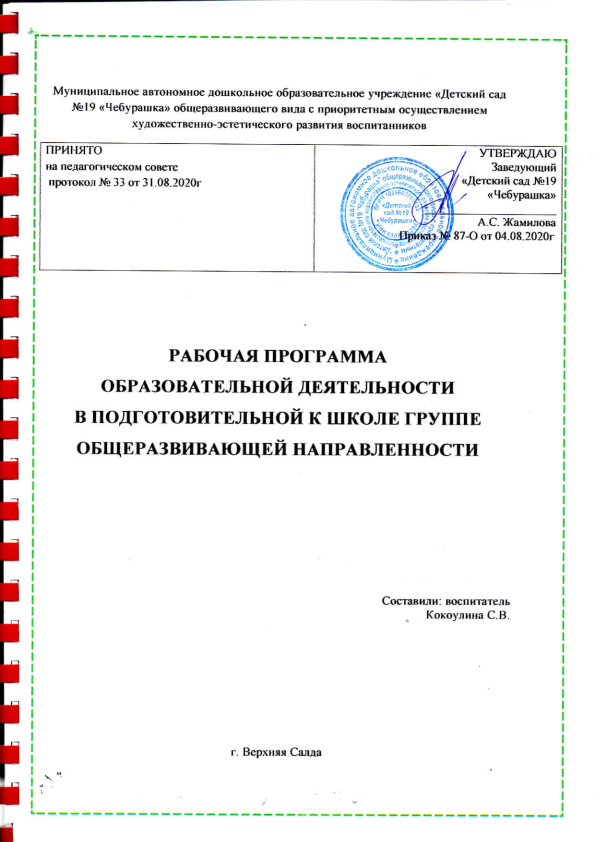 